  1. DO PREÂMBULOO MUNICIPIO DE MARIO CAMPOS, pessoa jurídica de direito público interno, com sede a Rua Otacílio Paulino, 252, Bairro São Tarcísio - Mário Campos-MG CEP 32470-000, inscrito no CNPJ  01.612.508/0001-03, em conformidade com os dispositivos legais da Lei Federal 8.666/93 e demais legislações pertinentes, por meio da Secretaria de Administração, visando o conhecimento de todos os interessados, vem tornar público que fará realizar no dia 16 de AGOSTO de 2022, LEILÃO PÚBLICO ONLINE, que será conduzido pela leiloeira oficial do Estado de Minas Gerais Sra. Sandra de Fátima Santos, inscrita na Junta Comercial do Estado de Minas Gerais sob o nº 1061, inscrito na CPF sob o nº: 830.154.696-49, com endereço profissional na Rua Voluntário da Pátria, n 198, Edif. Ouro Verde, Apto. 801, Centro, Visconde do Rio Branco, Minas Gerais, CEP: 36.520-000, em observância ao disposto no art. 53 da Lei Federal nº 8.666/93 e demais ditames da supra citada lei federal e, em observância no que couber às demais normas que regulamentam as atividades de leiloeiro oficial, em atendimento à solicitação da Secretaria Municipal de Administração, em observância ao teor da justificativa e, conforme detalhado abaixo.JUSTIFICATIVA: Considerando a existência de bens públicos móveis inservíveis, do MUNICIPIO DE MARIO CAMPOS que inviabilidade de realização de procedimentos de reformas em face do alto custo. Considerando o interesse público e uma vez que foi cumprido o disposto no caput do art. 17 c/c o § 5º do art. 22 ambos da Lei Federal nº 8.666/93, justifica a abertura de procedimento administrativos na modalidade leilão público ONLINE, leilão este, que será conduzido pela leiloeira oficial Sra. Sandra de Fátima Santos, inscrita na Junta Comercial do Estado de Minas Gerais sob o nº1061, em observância ao disposto no art. 53 da Lei Federal nº 8.666/93.2. DO OBJETO	2.1. Constitui objeto do presente edital a ALIENAÇÃO DOS BENS MÓVEIS INSERVÍVEIS, PERTENCENTES MUNICIPIO DE MARIO CAMPOS, relacionados no Anexo I deste edital, bens este que serão vendidos pela leiloeira Sandra de Fátima Santos. 2.2. Os bens doravante mencionados serão vendidos no estado e condições que se encontram, pressupondo-se que tenham sido previamente examinados pelos licitantes, não cabendo qualquer reclamação posterior quanto às suas qualidades e condições intrínsecas e extrínsecas.2.3. As fotos constantes do site www.sandrasantosleiloes.com.br são meramente ilustrativas, devendo o arrematante visitar e vistoriar os bens.3. DO LOCAL E DATA DA REALIZAÇÃO DO LEILÃO3.1. O leilão será realizado em uma etapa, conforme abaixo:3.1.1. Módulo “Online”, com acompanhamento através do site www.sandrasantosleiloes.com.br. DATA :16/08/2022, às 13:30 horas4. DO HORÁRIO, LOCAL E VISITAÇÃO AOS BENS4.1. Os bens objeto deste Leilão poderão ser visitados pelos interessados no local, horário e data especificada:4.1.1. Local: Pátio do Casarão Sampaio - Avenida Governador Magalhães Pinto, nº 320, Centro, Mário Campos-MG CEP 32.470-0004.1.2. Horário Visitação e agendamento: 08:30hs às 16:00hs. 4.1.3. Data Visitação: 08/08/2022 a 15/08/2022. 4.2. Os bens serão vendidos no estado de conservação em que se encontram, não cabendo MUNICIPIO DE MARIO CAMPOS ou ao leiloeiro qualquer responsabilidade por defeitos ou vícios de qualquer natureza, ou qualquer responsabilidade em realizar consertos, reparos, desmonte ou mesmo providências com a retirada ou transporte do material arrematado.4.3.1. Em se tratando de veículos, os licitantes deverão examinar detidamente os veículos face às exigências do DETRAN, no que se refere a plaquetas, etiquetas autodestrutivas, numeração do motor e chassi, numeração dos vidros, ano de fabricação, ano modelo, tendo em vista que todo e qualquer bem serão vendidos no estado em que se encontram. Caso o veículo não possua CRV/CRLV e DUT ficará a cargo do arrematante providenciar as suas expensas, junto ao DETRAN a segunda via de documentos ou a baixa definitiva junto ao DETRAN conforme normativo aplicável, isentando a MUNICIPIO DE MARIO CAMPOS e o Leiloeiro de quaisquer responsabilidades. Quaisquer divergências quanto a descrição dos bens ou estado dos mesmos deverão ser peticionadas anteriormente ao Leilão, não cabendo MUNICIPIO DE MARIO CAMPOS e ao Leiloeiro qualquer responsabilidade posterior.4.3.1.1. Qualquer divergência encontrada entre as condições e os documentos dos veículos deverão ser informadas e peticionadas previamente ao leiloeiro antes da data e do horário fixado para o leilão.4.4. Os licitantes poderão, nos dias determinados para visitação, vistoriar e examinar os bens e veículos, bem como levantar as condições dos respectivos documentos.4.5. É de inteira responsabilidade do interessado fazer averiguações quanto ao modelo, cor, ano de fabricação, potência, problemas mecânicos, número do motor e chassi dos veículos, dentre outras condições, sob pena de arcar com o ônus de sua desídia.4.5.1. Caso o número do motor e do chassi não estiverem legíveis, ou não forem originais de fábrica, caberá ao licitante arrematante trocar a peça e providenciar a regularização do veículo junto aos órgãos públicos competentes.4.6. As multas e tributos que incidem sobre os bens e veículos que serão levados a leilão são da responsabilidade de seus arrematantes, devendo tais valores serem levantados com antecedência pelos licitantes interessados em apresentar lance, previamente ao momento designado para o leilão.4.7. A transferência dos veículos correrá por conta e ônus do arrematante devendo ser observada a legislação aplicável.4.8. Caso seja necessária a baixa definitiva do veículo junto ao DETRAN a mesma deve ser realizada pela pessoa jurídica que arrematar, conforme item 6.3 e atendendo aos normativos aplicáveis pelo DETRAN.5. DA FORMALIZAÇÃO DE CONSULTAS5.1. Os pedidos de esclarecimentos deverão ser enviados nominalmente ao leiloeiro em até 02 (dois) dias úteis anteriores à data fixada para o leilão, através do telefone (32)98809-4182 ou via INTERNET, por meio do e-mail sandrafsantosleiloeira@gmail.com.6. DAS CONDIÇÕES DE PARTICIPAÇÃO6.1. Poderão participar do leilão todas as pessoas físicas maiores e capazes e as pessoas jurídicas devidamente constituídas que não se encontram em hipóteses previstas em lei de vedação à participação em procedimento licitatório.6.2. Não poderão participar do leilão os servidores e agentes públicos da Prefeitura Municipal de Mário Campos.7. LEILÃO SOMENTE NA MODALIDADE ONLINE7.1 ENDEREÇO ELETRÔNICOwww.sandrasantosleiloes.com.br.8. CONDIÇÕES PARA PARTICIPAÇÃO NO LEILÃO ONLINE8.1. Os interessados poderão participar do presente leilão também por meio da internet, sendo os lances encaminhados por meio do portal www.sandrasantosleiloes.com.br.8.2. Para a participação do leilão, por meio do portal www.sandrasantosleiloes.com.br, os interessados deverão encaminhar os devidos documentos para ativação do cadastro conforme normas do site e edital de leilão.8.3. Os interessados deverão cadastrar-se previamente no portal www.sandrasantosleiloes.com.br.8.3.1. Todos os procedimentos para o referido cadastro estarão no site, podendo os interessados contar também com suporte do leiloeiro em horário comercial pelo telefone (32) 98809-4182.8.4. Os lances oferecidos via INTERNET não garantem direitos ao participante em caso de recusa do leiloeiro, por qualquer ocorrência, tais como, quedas ou falhas no sistema, da conexão de internet, linha telefônica ou quaisquer outras ocorrências, posto que a internet e o site do leiloeiro são apenas facilitadores de oferta.8.4.1. Ao optar por esta forma de participação no leilão, o interessado assume os riscos oriundos de falhas ou impossibilidades técnicas, não sendo cabível qualquer reclamação a esse respeito.8.4.2. Caso ocorra fato previsto no item 8.4, será dada preferência de arrematação aos licitantes presentes.8.5. Na sucessão de lances no leilão online, a diferença entre os valores ofertados (incremento) não poderá ser inferior à quantia fixa no portal.9. DOS PROCEDIMENTOS PARA O LEILÃO9.1. Não serão admitidos lances iniciais inferiores aos valores dos bens fixados no Anexo I deste Edital.9.2. Os valores apresentados no Anexo I deste edital não correspondem ao valor mínimo de venda previsto pelo Comitente/Vendedor, devendo o valor final apurado para cada lote do leilão passar por homologação/aceitação do Comitente.9.3. Os bens serão leiloados por lote, podendo ser reiniciado o procedimento para o lote que não obtiver lances em primeira chamada.9.3.1: Caso o bem não receba oferta até a finalização da sessão presencial, o mesmo ficará disponível para recebimento de ofertas no site do leiloeiro até às 23:59 horas do mesmo dia.9.4. Os lances poderão ser ofertados online no site www.sandrasantosleiloes.com.br.9.5. O lote será arrematado pelo participante que ofertar o maior lance, desde que seu lance seja homologado pelo comitente.9.6. O leiloeiro registrará todos os lances e, caso o melhor lance não seja efetivamente homologado, será considerada a melhor oferta imediatamente inferior.9.7. Toda forma de manipulação, acordo, combinação ou fraude por parte dos licitantes ou qualquer outra pessoa que prejudique o leilão, principalmente à combinação de lances e/ou propostas, será imediatamente comunicado a Autoridade Policial e ao Ministério Público, para que tomem as devidas medidas pertinentes, como previsto no artigo 90 a 95 Lei 8.666/93:(...)Art. 90. Frustrar ou fraudar, mediante ajuste, combinação ou qualquer outro expediente, o caráter competitivo do procedimento licitatório, com o intuito de obter, para si ou para outrem, vantagem decorrente da adjudicação do objeto da licitação:Pena - detenção, de 2 (dois) a 4 (quatro) anos, e multa(...)Art. 93.  Impedir, perturbar ou fraudar a realização de qualquer ato de procedimento licitatório:Pena - detenção, de 6 (seis) meses a 2 (dois) anos, e multa.(...)Art. 95. Afastar ou procura afastar licitante, por meio de violência, grave ameaça, fraude ou oferecimento de vantagem de qualquer tipo:Pena - detenção, de 2 (dois) a 4 (quatro) anos, e multa, além da pena correspondente à violência. Parágrafo único. Incorre na mesma pena quem se abstém ou desiste de licitar, em razão da vantagem oferecida.10. DO PAGAMENTO DOS BENS ARREMATADOSA COMISSÃO DO LEILOEIRO É PAGA PELO ARREMATANTE NO VALOR 5% SOBRE O VALOR DA ARREMATAÇÃO 10.1 A arrematação e nota de venda se darão somente em nome do USUÁRIO cadastrado e habilitado no portal www.sandrasantosleiloes.com.br, não havendo a possibilidade de transferência do arremate ou compra em nome de terceiro.10.2. O proponente vencedor por meio de lance online terá prazo de 2 (dois) dias consecutivos, a contar do recebimento do comunicado confirmando sua arrematação. Será enviado através de e-mail pelo portal www.sandrasantosleiloes.com.br as contas para efetuar o pagamento de 100% do valor do lote arrematado ao MUNICIPIO DE MARIO CAMPOS, através de deposito bancário e a conta para depositar o valor da comissão  do leiloeiro, no valor de 5% sobre o valor da arrematação em conta nominal ao leiloeiro pago pelo arrematante. No caso do não cumprimento das obrigações assumidas, no prazo estabelecido, estará o proponente, sujeito a sanções de ordem judicial, atítulo de perdas e danos. 10.3. Após os pagamentos do item 10.2, o arrematante deve enviar os comprovantes para o e-mail sandrafsantosleiloeira@gmail.com.10.4. A nota de venda será enviada por meio eletrônico ao arrematante, após comprovação dos pagamentos do item 10.2, sendo o original posteriormente enviado pelo correio.10.5. As Notas de Arrematação serão emitidas em nome do arrematante, caso este queira que a mesma seja emitida em nome de terceiros, deverá apresentar requerimento por escrito com firma reconhecida do mesmo e do terceiro. 10.6. As multas e impostos que incidem sobre os bens que estão sendo levados a leilão serão por conta do arrematante do respectivo veículo, devendo os valores serem levantados com antecedência ao leilão pelos interessados. Obs.: Os valores informados no edital foram levantados até a data do auto de avaliação. 10.7. Após a arrematação consumada não será aceita a desistência total ou parcial do arrematante, sob pena de infringir o Artigo 335 do Código Penal Brasileiro. O arrematante ficará responsável pelo pagamento total dos lotes arrematados e só se procederá à entrega de qualquer bem após o pagamento de todos. 10.8. Se transcorrido o prazo de 05 (cinco) dias e os depósitos não forem efetivados pelo arrematante, este será considerado desistente e a venda será cancelada. Nesse caso a Leiloeiro poderá emitir título de crédito para a cobrança de tais valores, encaminhando-o para protesto por falta de pagamento, se for o caso, sem prejuízo da execução prevista no artigo 39 do Decreto nº 21.981/32. Destarte, haverá a cobrança dos valores abaixo descritos a título de multa: *Valor de 20% (vinte por cento) do valor do lance vencedor: será recolhido ao Contratante a título de multa; *Valor de 5% (cinco por cento) do valor do lance vencedor: será utilizado para pagamento da comissão da leiloeira. 10.10. O arrematante que se enquadrar no item anterior estará impedido de participar em novos leilões realizados pela Leiloeira Sandra de Fátima Santos.10.11. Somente poderá tomar posse dos bens leiloados, o arrematante que efetuar o pagamento integral do lance ofertado e o pagamento da comissão da leiloeira. 10.12. O arrematante que necessitar de nota fiscal, ficará na obrigação de retirar a nota fiscal avulsa pelo qual será cobrado o ICMS (Imposto sobre circulação de mercadorias e serviços) na forma da legislação vigente. 10.13. Antes da retirada do produto Prefeitura Municipal de Mário Campos, poderá, no interesse público e desde que em decorrência de fato superveniente devidamente justificado, revogar este leilão parcial ou totalmente, devendo no caso de ilegalidade, anulá-lo no todo ou em parte, em despacho fundamentado, quer de ofício, quer mediante provocação de terceiros. 10.14. Na hipótese de anulação resguardados o contraditório e a ampla defesa não terá o arrematante direito à restituição do valor pago se houver, de qualquer forma, concorrido para a prática de ilegalidade.11. DA ATA11.1. Após os tramites do Leilão, será lavrado a Ata, na qual figurarão os bens vendidos, bem como a correspondente identificação dos arrematantes e em especial os fatos relevantes.12. DA RETIRADA DOS BENS12.1 - O objeto arrematado será retirado pelo arrematante assim que receber no email a nota de leilão que será retirada somente após compensação das transferências bancária, pagas ao Município de Mario Campos e ao Leiloeiro. Podendo assim fazer o agendamento para a retirada do bem, conforme estabelecido no item 10 deste edital durante o horário de expediente, mediante agendamento prévio com o Município de Mario Campos bem como assinatura do documento de transferência assinado por licitante e arrematante com firma reconhecida em cartório; 12.1.1 - Caso o arrematante tenha comprado mais de um bem, só procederá a entrega de qualquer bem após o pagamento de todos.12.2 - O Arrematante vencedor que não retirar o bem móvel no prazo de 30 (trinta) dias após o pregão do leilão perderá o direito ao bem adquirido, assim como pagamento já efetuado, sendo o bem incluído novamente ao patrimônio da Prefeitura.12.3 – A entrega de bens à terceiros, deverá ser previamente verificada e autorizada pelo Município de Mario Campos. Sendo autorizada, deverá ser realizada mediante procuração específica para retirada e assinatura dos documentos com a firma do arrematante reconhecida em cartório e com a cópia dos documentos do arrematante e terceiro que irá retirar.12.3.1 – Fica o arrematante ciente de que a utilização de procuração e apresentação da mesma no ato da regularização e/ou transferência será de sua inteira responsabilidade.12.4 – No caso de veículos, é de responsabilidade do arrematante, antes de funcionar (se for o caso), verificar a necessidade de óleo, combustível, dentre outros, responsáveis pelo pleno funcionamento. A Contratante e o leiloeiro não se responsabilizam por avarias decorrentes desta omissão, uma vez que os bens serão vendidos no estado em que se encontram.12.5 – É de responsabilidade do Leiloeiro somente a expedição da Nota de Venda em Leilão (Nota de Arrematação) que será entregue ao arrematante e, a mesma possui fé pública, é documento hábil para a devida comprovação de propriedade pelo arrematante. Caso o arrematante necessite de Nota Fiscal para transporte ou outros, deverá por seus próprios meios providenciar.13. DA TRANSFERÊNCIA DOS VEÍCULOS13.1 - A transferência de propriedade, baixa definitiva, bem como a retirada dos documentos junto ao Município de Mario Campos todas as despesas com remoção do bem, correrão por conta do arrematante.13.2 - Todas as despesas para regularização de documentos de transferência e/ou baixa definitiva, incluindo: taxas, multas, emissão de segunda via de documentos, ou qualquer outro valor vinculado ao veículo, será de responsabilidade de quitação do licitante vencedor.13.3 - O arrematante de veículo deverá transferi-lo junto ao órgão competente para sua propriedade, no prazo de 30 (trinta) dias a contar da sua retirada, sendo responsável em providenciar junto ao Município de Mario Campos toda e qualquer documentação para a transferência, verificando o prazo e vencimento dos documentos.13.4 – O Arrematante vencedor é responsável pela retirada de identificação, porventura existentes no (s) bem (ns).13.5 - O arrematante que optar pela arrematação de veículo fica ciente da responsabilidade pela regularização do bem arrematado, assumindo as despesas oriundas da transferência de propriedade do veículo e/ou baixa definitiva junto ao DETRAN, tais como recolhimento de IPVA em atraso (inclusive o do ano corrente), multas, apontadas ou não nas informações colhidas junto ao DETRAN, seguro obrigatório, segunda via de documentos, baixa definitiva junto ao DETRAN, impostos e taxas de qualquer natureza, que incidam ou venham a incidir, pré-existentes ou decorrentes de regularização da documentação do veículo.14. DAS DISPOSIÇÕES GERAIS14.1. Cabe ao arrematante a quitação de todos os débitos existentes necessários para regularização do veículo e dos bens, quando for o caso, não cabendo ao Município de Mario Campos e o Leiloeiro qualquer responsabilidade.14.2. Demais impostos, taxas e multas porventura incidentes sobre os veículos arrematados, incluindo taxa de transferência de propriedade, despesas com cartório e outras, correrão por conta do arrematante.14.3. Veículos que eventualmente não possuam o número de motor registrado e/ou danificados ou estiverem com os motores trocados na BIN (Base Índice Nacional) serão de inteira responsabilidade dos arrematantes, no que tange a sua regularização.14.4. As fotos dos bens disponibilizados no site do leiloeiro, bem como as imagens de vídeo que serão exibidas por ocasião do leilão, são recursos meramente ilustrativos, com o objetivo de ajudarem na participação dos licitantes. Assim sendo, a manifestação de interesse na arrematação de qualquer lote só deve se dar após visitação física para aferição das condições reais dos bens e veículos.14.5. Nenhuma alegação de desconhecimento será aceita pela Prefeitura Municipal de Mário Campos como justificativa capaz de eximir o arrematante de suas obrigações, nem de sofrer a imposição das penalidades porventura cabíveis.14.6. A participação do licitante neste leilão importa no conhecimento e aceitação das normas deste edital.14.7. Fica reservado ao Município de Mario Campos e ao Leiloeiro, o direito de incluir, retirar/excluir, desdobrar ou reunir em lotes, a seus exclusivos critérios ou necessidades quaisquer dos bens descritos no presente Edital até a homologação do leilão.14.8. A licitação não importa necessariamente em proposta de venda por parte do Município de Mario Campos podendo revogá-la em defesa do interesse público ou anulá-la, se nela houver irregularidade, no todo ou em parte, em qualquer fase, de ofício ou mediante provocação, bem como adiá-la ou prorrogar o prazo para recebimento de propostas.14.9. Reservamo-nos o direito de corrigir informações incorretas por motivos de erros gráficos.14.10. Faz parte integrante deste edital:15 – DO FORO15.1 - Fica eleito o foro da Comarca de Ibirité/MG, para dirimir quaisquer questões decorrentes da alienação dos bens móveis inservíveis.ANEXO I – Relação do material a ser leiloado; ANEXO II – Termo de Responsabilidade;Mario Campos/MG , 27 de julho de 2022.TERMO DE REFERÊNCIA1. APRESENTAÇÃO1.1. Este documento foi elaborado com base na Lei N° 8.666, de 21 de junho de 1993, Lei 10.520/2006, e legislações pertinentes vigentes à data, visando viabilizar o fornecimento do serviço descrito. Desse modo, contém os elementos básicos e essenciais fixados na legislação, descrito de forma a subsidiar os interessados em participarem do processo licitatório da preparação da documentação e na elaboração da proposta.2. OBJETO2.1. Constitui objeto deste Termo de Referência, Procedimento Licitatório, para a realização de LEILÃO PÚBLICO para ALIENAÇÃO DOS BENS MÓVEIS INSERVÍVEIS, PERTENCENTES MUNICIPIO DE MARIO CAMPOS, relacionados no Anexo I, conforme informado pela Comissão de Vistoria e Avaliação, nomeados através da Portaria nº 276/2022.3. JUSTIFICATIVA3.1. Considerando a existência de bens públicos móveis inservíveis, do MUNICIPIO DE MARIO CAMPOS que inviabilidade de realização de procedimentos de reformas em face do alto custo. 3.2. Considerando o interesse público e uma vez que foi cumprido o disposto no caput do art. 17 c/c o § 5º do art. 22 ambos da Lei Federal nº 8.666/93, justifica a abertura de procedimento administrativos na modalidade LEILÃO PÚBLICO ONLINE, leilão este, que será conduzido pela leiloeira oficial já contratada por esta Prefeitura, através do Contrato nº 023/2019, Sra. Sandra de Fátima Santos, inscrita na Junta Comercial do Estado de Minas Gerais sob o nº1061, em observância ao disposto no art. 53 da Lei Federal nº 8.666/93.4. CARACTERIZAÇÃO, LOCAL, VISITA E DATA DA REALIZAÇÃO DO LEILÃO4.1. As fotos constantes no anexo são meramente ilustrativas, devendo o arrematante visitar e vistoriar os bens, 4.1.1. O leilão será realizado em uma etapa, em Módulo “Online”, com acompanhamento através do site do leiloeiro oficial e site da prefeitura Municipal de Mário Campos, em data e horário que deverá ser marcada pelo mesmo.4.2. Local: Pátio do Casarão Sampaio - Avenida Governador Magalhães Pinto, nº 320, Centro, Mário Campos-MG CEP 32.470-0004.3. Os bens serão vendidos no estado de conservação em que se encontram, não cabendo MUNICIPIO DE MARIO CAMPOS ou ao leiloeiro qualquer responsabilidade por defeitos ou vícios de qualquer natureza, ou qualquer responsabilidade em realizar consertos, reparos, desmonte ou mesmo providências com a retirada ou transporte do material arrematado.4.3.1. Em se tratando de veículos, os licitantes deverão examinar detidamente os veículos face às exigências do DETRAN, no que se refere a plaquetas, etiquetas autodestrutivas, numeração do motor e chassi, numeração dos vidros, ano de fabricação, ano modelo, tendo em vista que todo e qualquer bem serão vendidos no estado em que se encontram. Caso o veículo não possua CRV/CRLV e DUT ficará a cargo do arrematante providenciar as suas expensas, junto ao DETRAN a segunda via de documentos ou a baixa definitiva junto ao DETRAN conforme normativo aplicável, isentando a MUNICIPIO DE MARIO CAMPOS e o Leiloeiro de quaisquer responsabilidades. Quaisquer divergências quanto a descrição dos bens ou estado dos mesmos deverão ser peticionadas anteriormente ao Leilão, não cabendo MUNICIPIO DE MARIO CAMPOS e ao Leiloeiro qualquer responsabilidade posterior.4.3.1.1. Qualquer divergência encontrada entre as condições e os documentos dos veículos deverão ser informadas e peticionadas previamente ao leiloeiro antes da data e do horário fixado para o leilão.4.4. Os licitantes poderão, nos dias determinados para visitação, vistoriar e examinar os bens e veículos, bem como levantar as condições dos respectivos documentos.4.5. É de inteira responsabilidade do interessado fazer averiguações quanto ao modelo, cor, ano de fabricação, potência, problemas mecânicos, número do motor e chassi dos veículos, dentre outras condições, sob pena de arcar com o ônus de sua desídia.4.5.1. Caso o número do motor e do chassi não estiverem legíveis, ou não forem originais de fábrica, caberá ao licitante arrematante trocar a peça e providenciar a regularização do veículo junto aos órgãos públicos competentes.4.6. As multas e tributos que incidem sobre os bens e veículos que serão levados a leilão são da responsabilidade de seus arrematantes, devendo tais valores serem levantados com antecedência pelos licitantes interessados em apresentar lance, previamente ao momento designado para o leilão.4.7. A transferência dos veículos correrá por conta e ônus do arrematante devendo ser observada a legislação aplicável.4.8. Caso seja necessária a baixa definitiva do veículo junto ao DETRAN a mesma deve ser realizada pela pessoa jurídica que arrematar, conforme item 6.3 e atendendo aos normativos aplicáveis pelo DETRAN.5. DO PAGAMENTO DOS BENS ARREMATADOS5.1. A COMISSÃO DO LEILOEIRO É PAGA PELO ARREMATANTE NO VALOR 5% SOBRE O VALOR DA ARREMATAÇÃO 6. DA ATA6.1. Após os tramites do Leilão, será lavrado a Ata, na qual figurarão os bens vendidos, bem como a correspondente identificação dos arrematantes e em especial os fatos relevantes.7. DA RETIRADA DOS BENS7.1 - O objeto arrematado será retirado pelo arrematante assim que receber no email a nota de leilão que será retirada somente após compensação das transferências bancária, pagas ao Município de Mario Campos e ao Leiloeiro. Podendo assim fazer o agendamento para a retirada do bem, conforme estabelecido no item 10 deste edital durante o horário de expediente, mediante agendamento prévio com o Município de Mario Campos bem como assinatura do documento de transferência assinado por licitante e arrematante com firma reconhecida em cartório; 7.1.1 - Caso o arrematante tenha comprado mais de um bem, só procederá a entrega de qualquer bem após o pagamento de todos.7.2 - O Arrematante vencedor que não retirar o bem móvel no prazo de 30 (trinta) dias após o pregão do leilão perderá o direito ao bem adquirido, assim como pagamento já efetuado, sendo o bem incluído novamente ao patrimônio da Prefeitura.7.3 – A entrega de bens à terceiros, deverá ser previamente verificada e autorizada pelo Município de Mario Campos. Sendo autorizada, deverá ser realizada mediante procuração específica para retirada e assinatura dos documentos com a firma do arrematante reconhecida em cartório e com a cópia dos documentos do arrematante e terceiro que irá retirar.7.3.1 – Fica o arrematante ciente de que a utilização de procuração e apresentação da mesma no ato da regularização e/ou transferência será de sua inteira responsabilidade.7.4 – No caso de veículos, é de responsabilidade do arrematante, antes de funcionar (se for o caso), verificar a necessidade de óleo, combustível, dentre outros, responsáveis pelo pleno funcionamento. A Contratante e o leiloeiro não se responsabilizam por avarias decorrentes desta omissão, uma vez que os bens serão vendidos no estado em que se encontram.7.5 – É de responsabilidade do Leiloeiro somente a expedição da Nota de Venda em Leilão (Nota de Arrematação) que será entregue ao arrematante e, a mesma possui fé pública, é documento hábil para a devida comprovação de propriedade pelo arrematante. Caso o arrematante necessite de Nota Fiscal para transporte ou outros, deverá por seus próprios meios providenciar.8. DA TRANSFERÊNCIA DOS VEÍCULOS8.1 - A transferência de propriedade, baixa definitiva, bem como a retirada dos documentos junto ao Município de Mario Campos todas as despesas com remoção do bem, correrão por conta do arrematante.8.2 - Todas as despesas para regularização de documentos de transferência e/ou baixa definitiva, incluindo: taxas, multas, emissão de segunda via de documentos, ou qualquer outro valor vinculado ao veículo, será de responsabilidade de quitação do licitante vencedor.8.3 - O arrematante de veículo deverá transferi-lo junto ao órgão competente para sua propriedade, no prazo de 30 (trinta) dias a contar da sua retirada, sendo responsável em providenciar junto ao Município de Mario Campos toda e qualquer documentação para a transferência, verificando o prazo e vencimento dos documentos.8.4 – O Arrematante vencedor é responsável pela retirada de identificação, porventura existentes no (s) bem (ns).8.5 - O arrematante que optar pela arrematação de veículo fica ciente da responsabilidade pela regularização do bem arrematado, assumindo as despesas oriundas da transferência de propriedade do veículo e/ou baixa definitiva junto ao DETRAN, tais como recolhimento de IPVA em atraso (inclusive o do ano corrente), multas, apontadas ou não nas informações colhidas junto ao DETRAN, seguro obrigatório, segunda via de documentos, baixa definitiva junto ao DETRAN, impostos e taxas de qualquer natureza, que incidam ou venham a incidir, pré-existentes ou decorrentes de regularização da documentação do veículo.        Mário Campos, julho/2022.                                                                          RESPONSÁVEIS PELO TERMO DE REFERÊNCIAADRIANA MARIA MANSO - SECRETARIA MUNICIPAL DE ADMINISTRAÇÃOFABIANA M. GUIMARÃES GROSSI - SECRETARIA ADJUNTA DE SAÚDEMARIA EFIGÊNCIA RIBEIRO SOARES MENDONÇA -SECRETARIA MUNICIPAL DE DESENV. SOCIALMELISSA MACIEL FIGUEIREDO ALVES - SECRETARIA MUNICIPAL DE EDUCAÇÃOANEXO IRELATÓRIO DE AVALIAÇÃO DOS BENS A SEREM LEVADOS A LEILÃO DA PREFEITURA DE MARIO CAMPOS ESTADO DE MINAS GERAIS.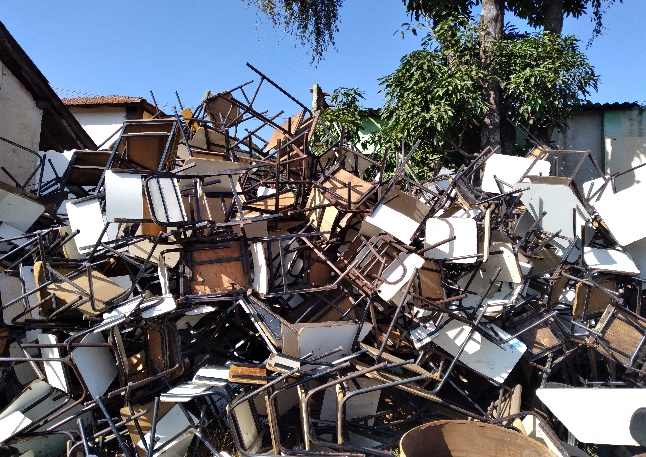 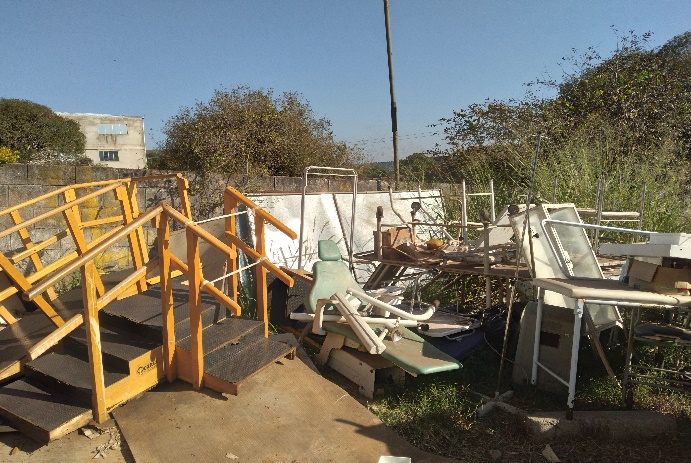 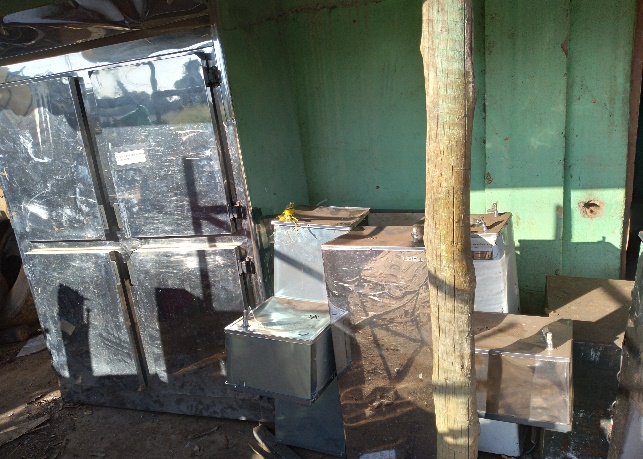 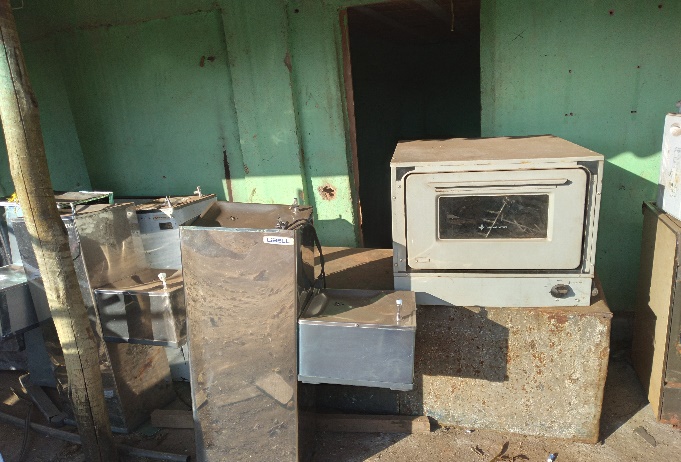 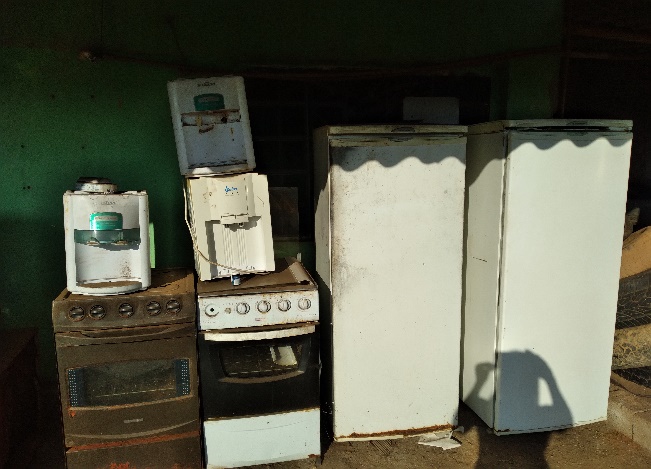 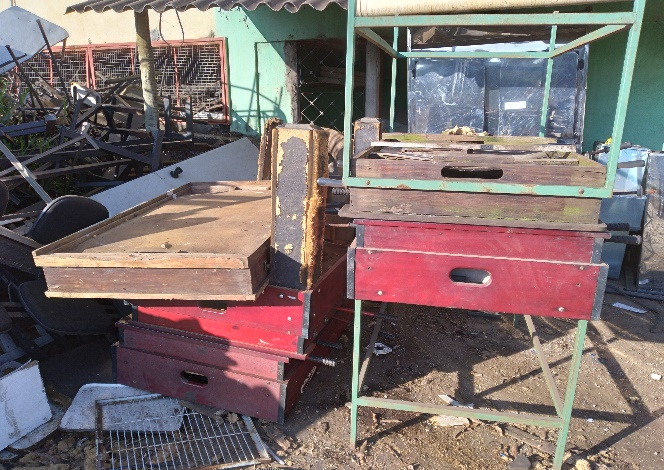 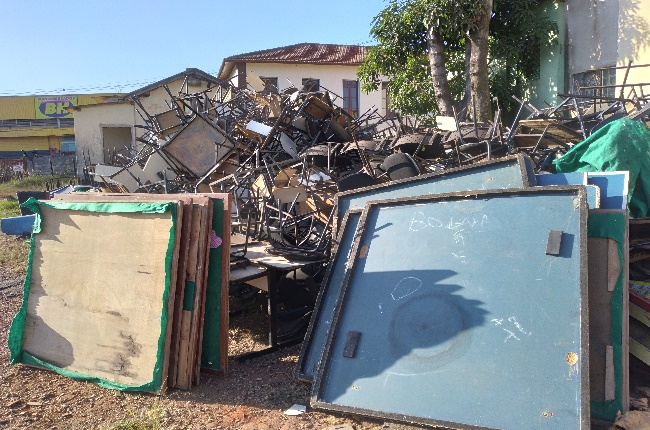 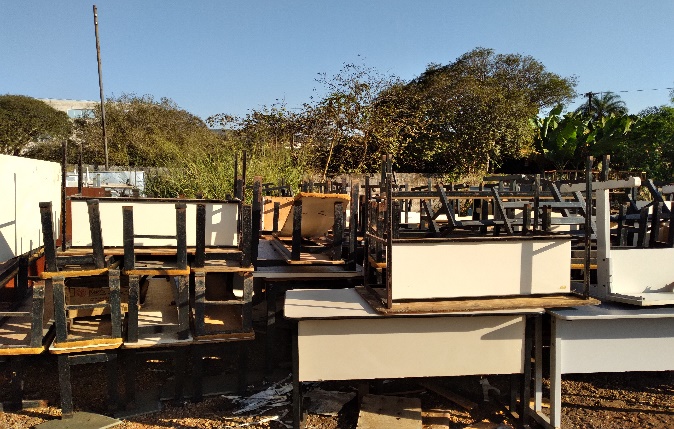 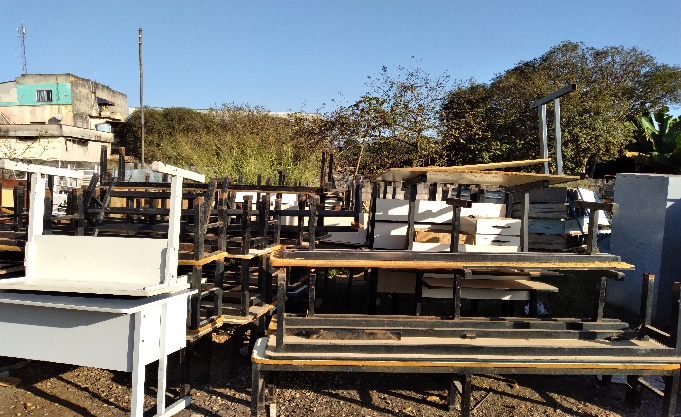 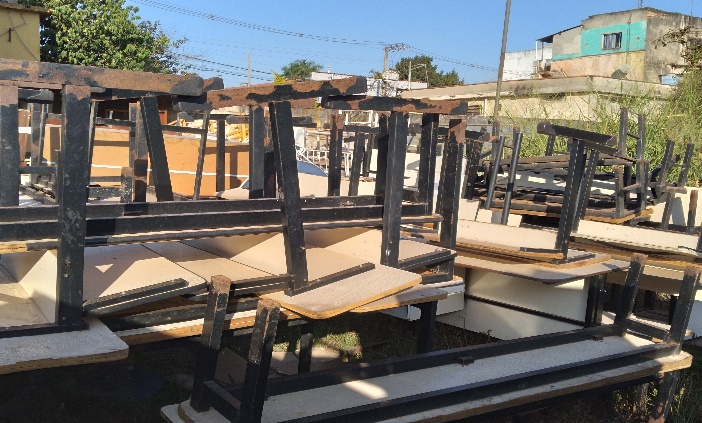 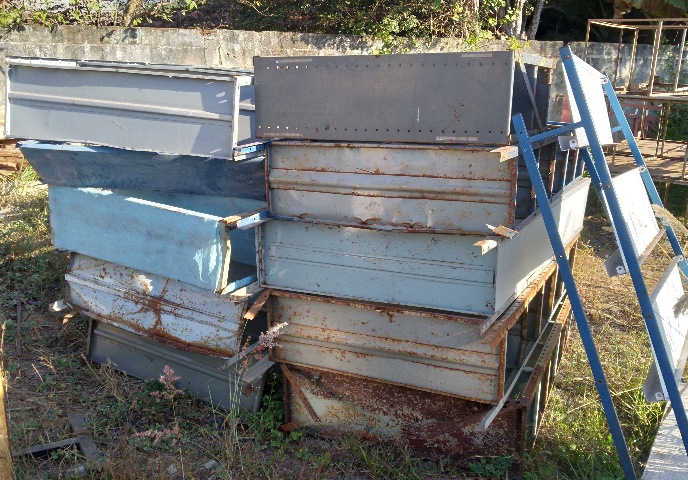 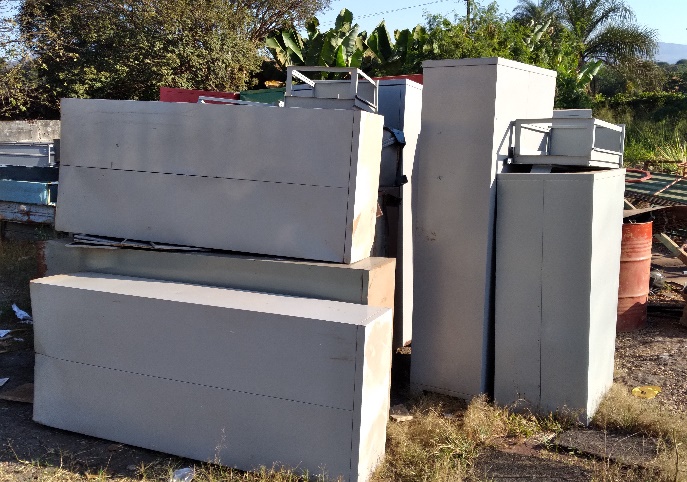 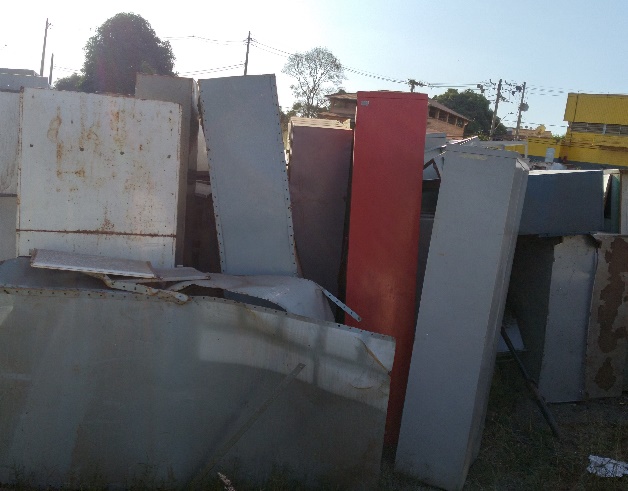 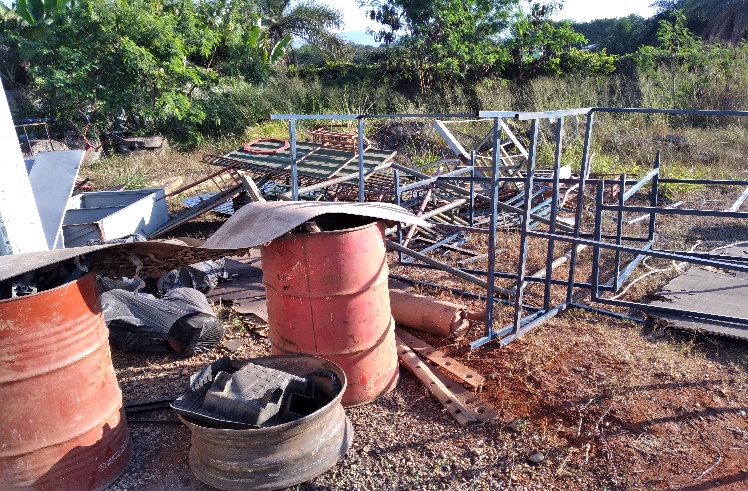 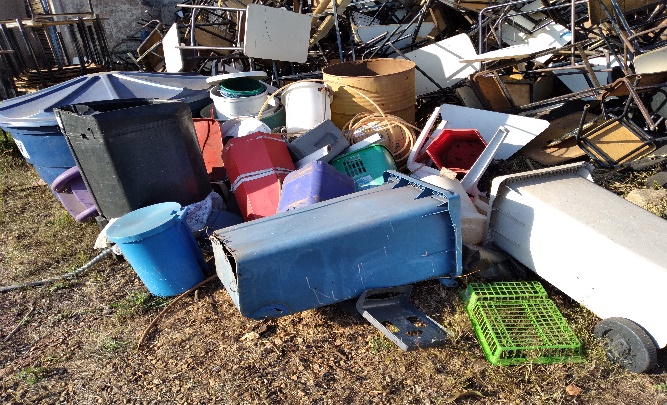 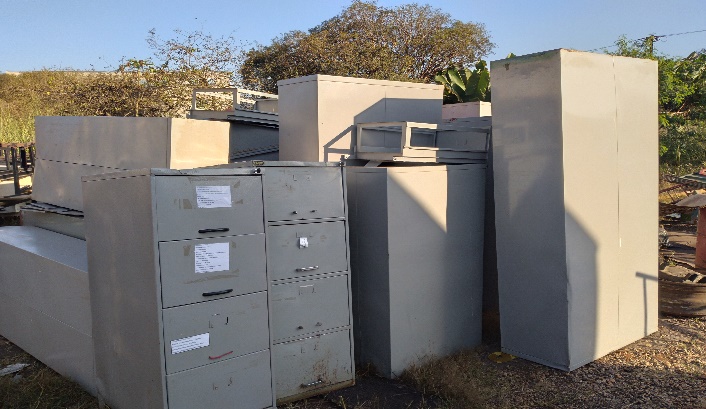 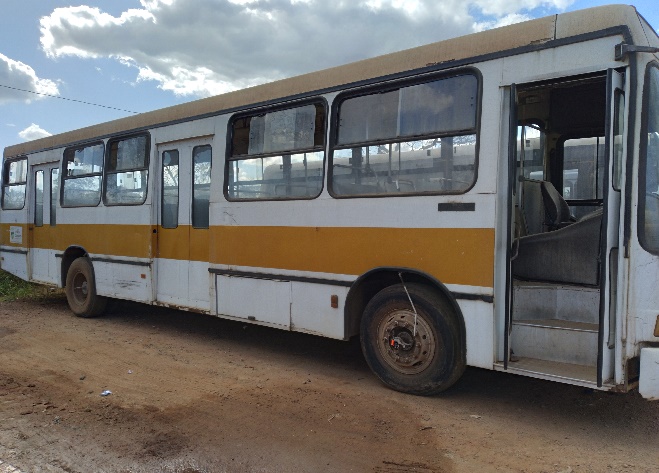 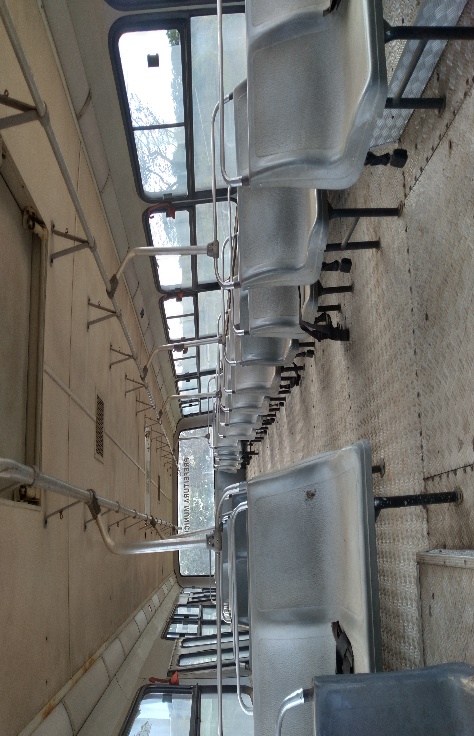 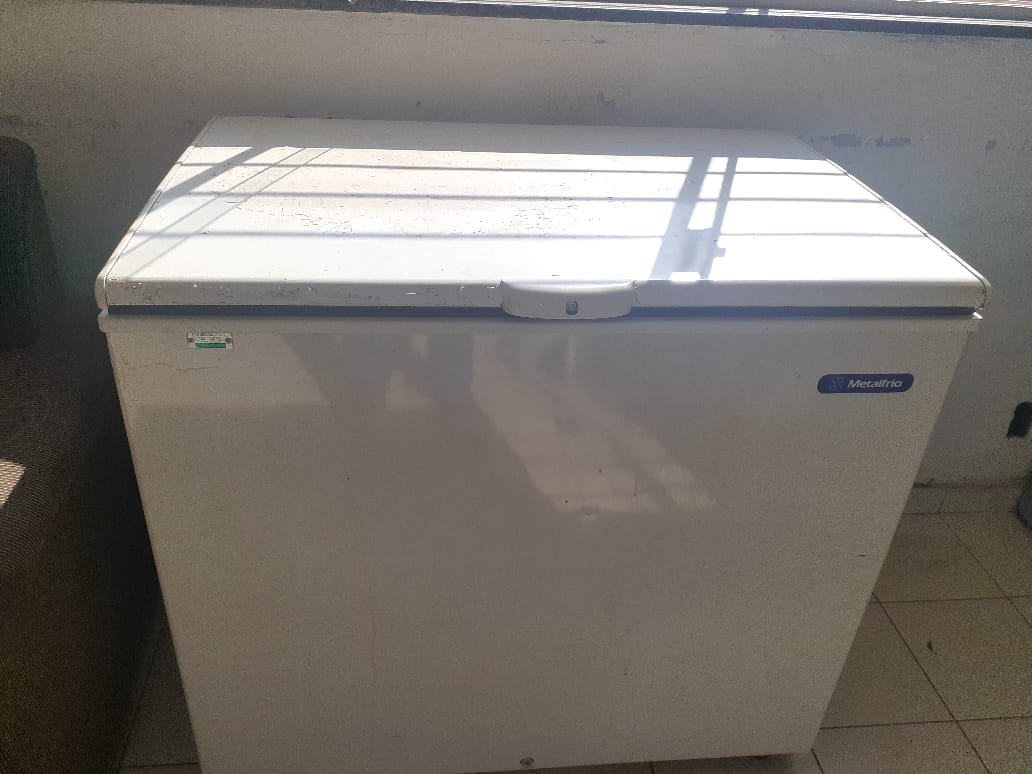 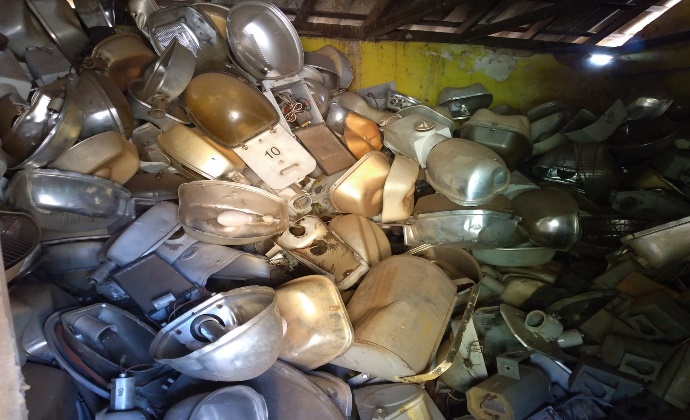 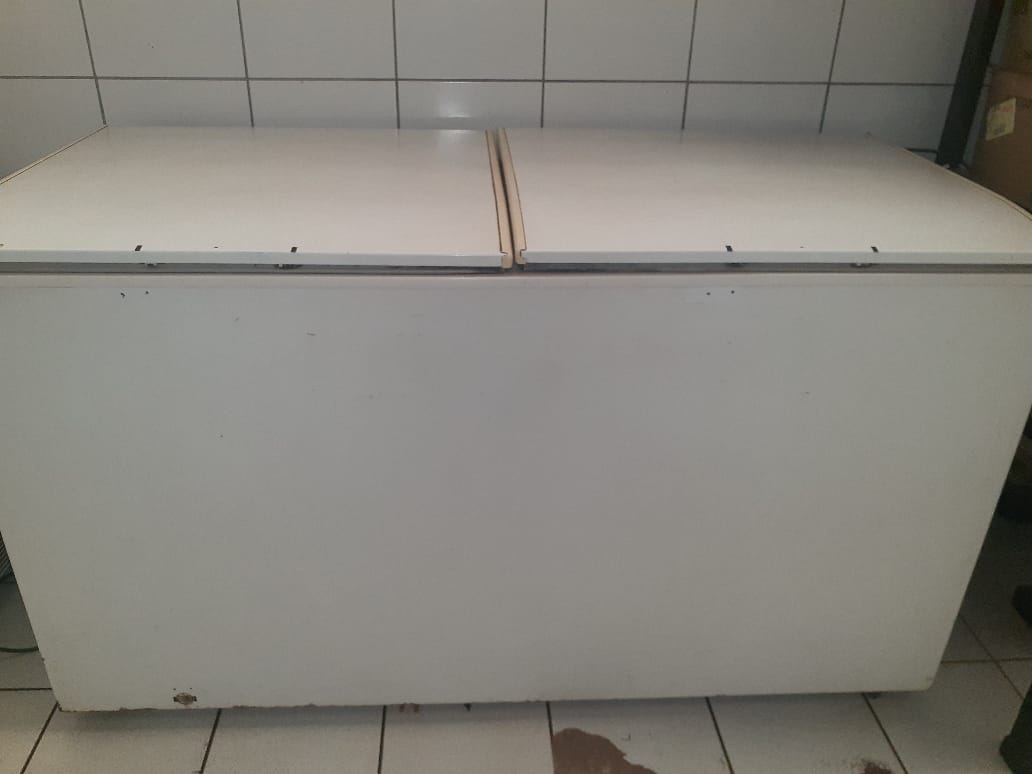 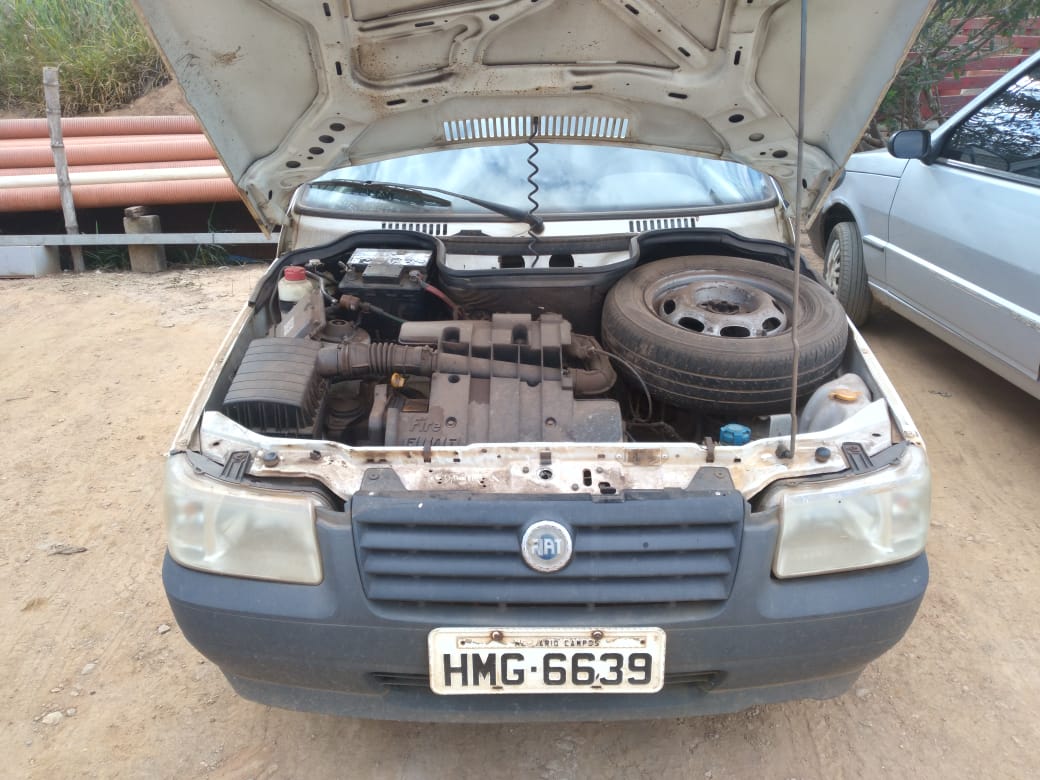 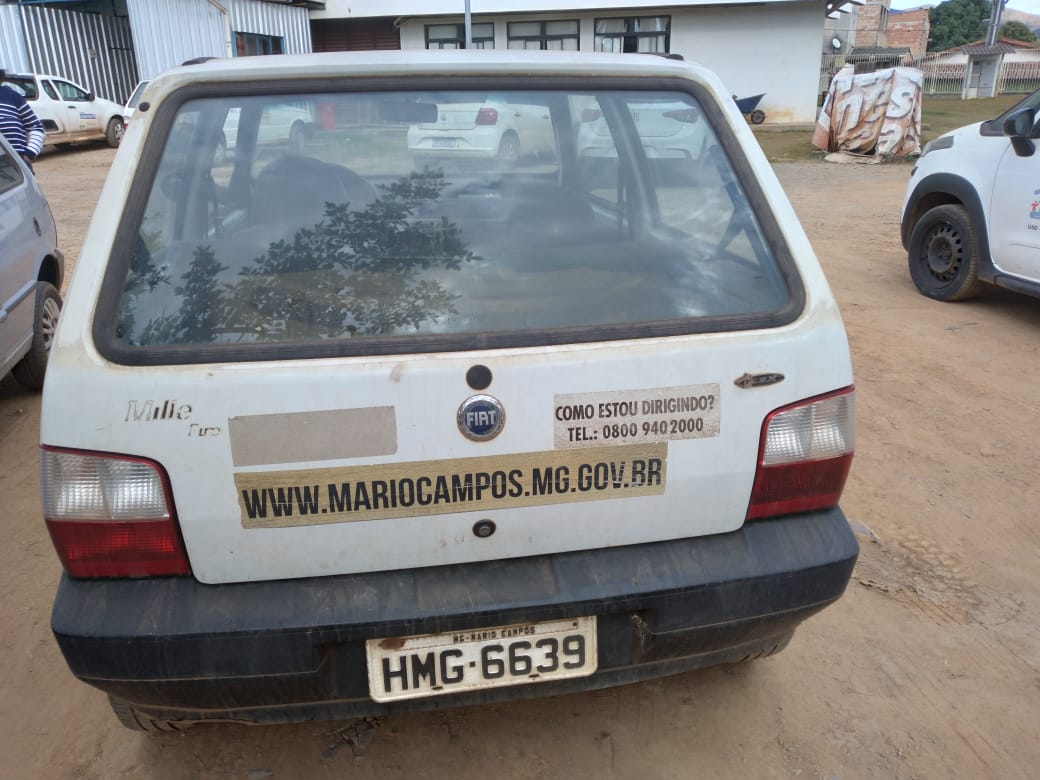 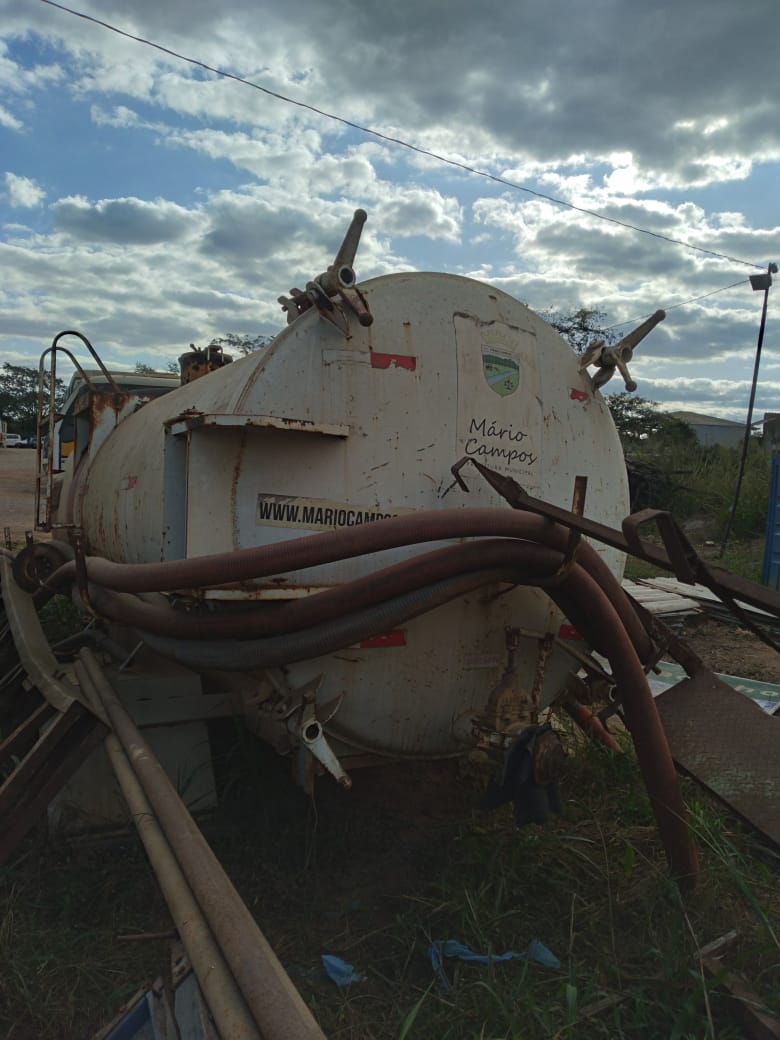 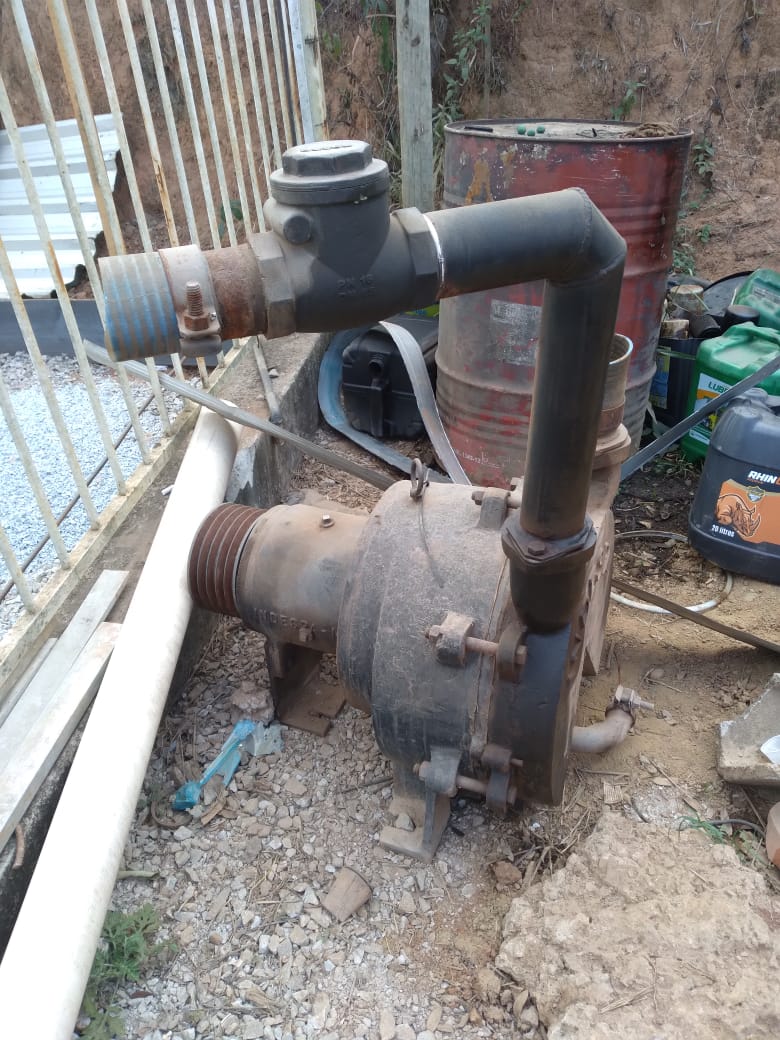 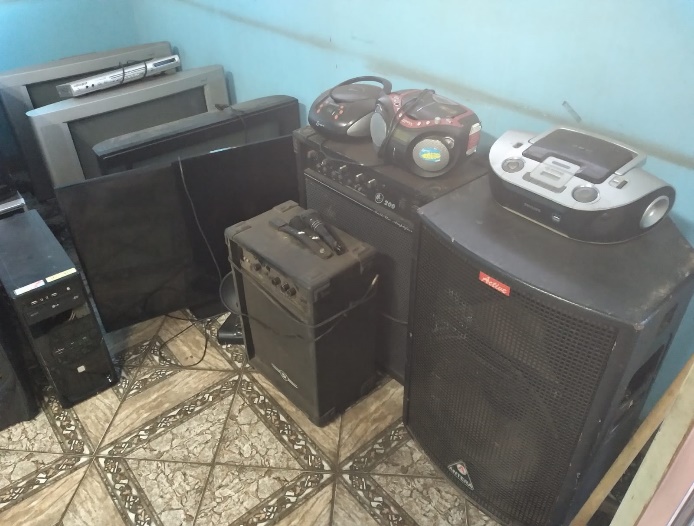 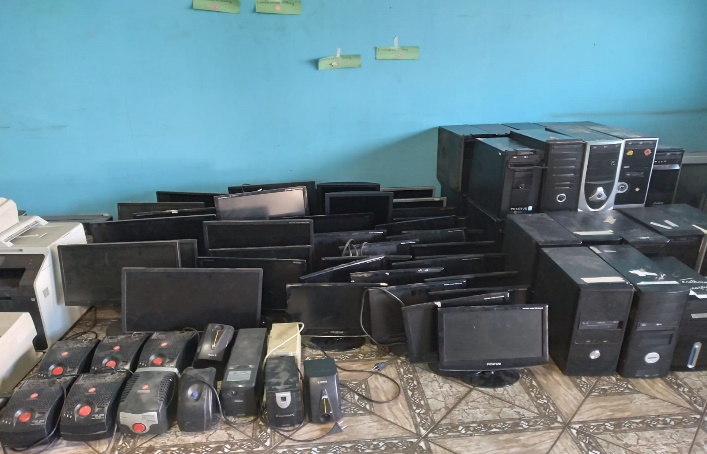 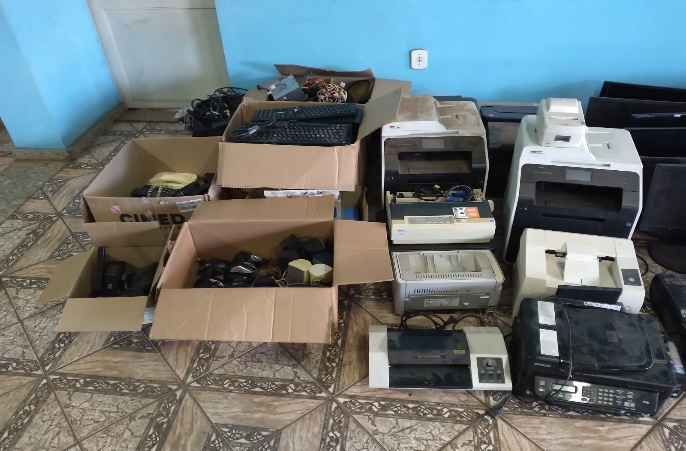 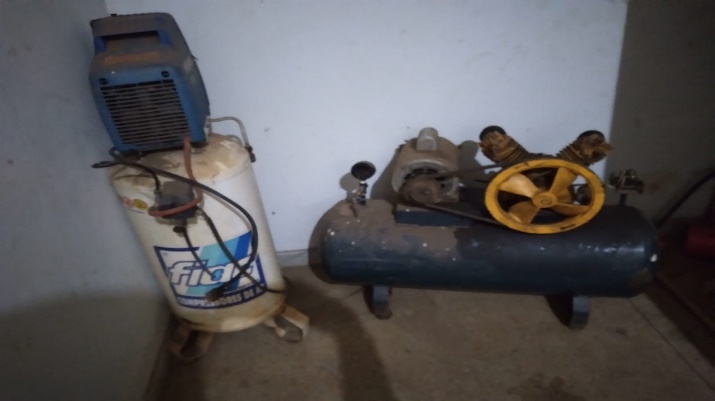 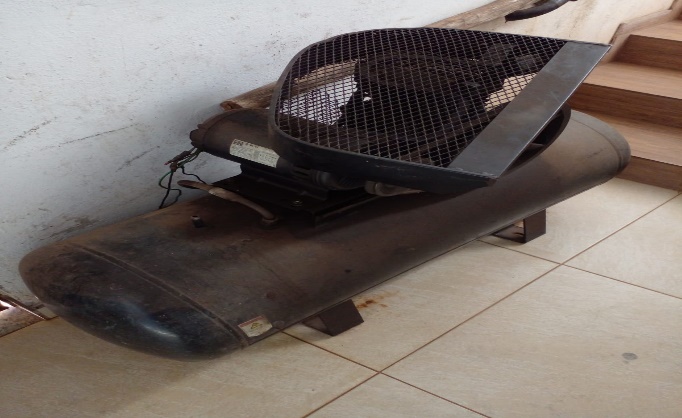 ANEXO IITERMO DE RESPONSABILIDADEEu,_____________________________________, portador do CPF______________________, RG______________________, assumo a responsabilidade civil e criminal pela aquisição do veículo abaixo descrito, bem como pelas multas de trânsito e IPVA que vierem a ser cobrados a partir desta data, isentando totalmente o Município de Mario Campos e a leiloeira Sandra de Fátima Santos contra Danos Materiais e Pessoais causados a terceiros ou qualquer tipo de ação movida pelos mesmos que envolva o referido veículo. LEILÃO: 01/2022 LOTE: _______VEÍCULO:_____________________ MARCA/MODELO:_________________ ANO/MOD:_______________ PLACA:______________ COR:_______________ CHASSI:______________COMBUSTÍVEL:__________________: Estou ciente que não poderei circular com o veículo sem estar devidamente aprovado pelas oficinas do INMETRO, comprovadamente através do LAUDO VEÍCULAR e não poderei passar a terceiros o veículo citado sem estar devidamente legalizado. Mario Campos-MG ____, _______________, 2022.____________________________________Assinatura do ArrematanteADRIANA MARIA MANSOSECRETARIA MUN.DE ADMINISTRAÇÃOFABIANA MÁRCIA GUIMARÃES GROSSISECRETARIA MUN. DE SAÚDEMARIA EFIGÊNIA RIBEIRO SOARES MENDONÇASECRETARIA MUN. DE DESENVOLVIMENTO SOCIAL     MELISSA MACIEL FIGUEIREDO ALVES     SECRETARIA MUN. DE EDUCAÇÃOLOTEDESCRIÇÃO VEÍCULOAVALIAÇÃO01SUCATA DE MESAS.R$ 500,0002SUCATA DE CADEIRAS.R$ 600,0003SUCATA DIVERSAS.R$ 350,0004SUCATA DE MATERIAIS DE AÇO.R$ 500,0005SUCATA DE MATERIAIS HOSPITALARES.R$600,0006MATERIAIS ELETRODOMÉSTICOS.R$ 1.000,0007BOMBA LIMPA FOSSA E TANQUER$ 10.000,0008SUCATA DE MATERIAIS DE INFORMÁTICA E ELETRÔNICOSR$1.000,0009MARCA: PASSAGEIRO / AUTOMOVEL FIAT/UNO MILLE FIRE FLEXANO: 2006/2006PLACA: HMG-6639RENAVAM: 00877204489CHASSI: 8BD15802764807690OBS. VEÍCULO VENDIDO NO ESTADO QUE SE ENCONTRA, NÃO FORAM ENCONTRADAS MULTAS EM PESQUISA REALIZADA NO DIA 07/07/2022, LICENCIADO ATÉ 2022, EVENTUAL NECESSIDADE DE EMISSÃO DE SEGUNDA VIA DE RECIBO DE TRANFERÊNCIA SERA POR CONTA DO ARREMATANTE, PEDIMOS QUE O INTERRESADO REALIZE PESQUISAS JUNTO AOS ORGÃOS DE TRÂNSITO BEM COMO VISTORIAR DETALHADAMENTE OS VEÍCULOS, ALÉM DE LER ATENTAMENTE O EDITAL.R$ 5.000,0010MARCA: PASSAGEIRO / ONIBUS M.BENZ/OF 1620ANO: 1995/1996PLACA: MPD-1413RENAVAM: 00650551940CHASSI: 9BM384087SB078476OBS. VEÍCULO VENDIDO NO ESTADO QUE SE ENCONTRA, NÃO FORAM ENCONTRADAS MULTAS EM PESQUISA REALIZADA NO DIA 07/07/2022, LICENCIADO ATÉ 2022, EVENTUAL NECESSIDADE DE EMISSÃO DE SEGUNDA VIA DE RECIBO DE TRANFERÊNCIA SERA POR CONTA DO ARREMATANTE, PEDIMOS QUE O INTERRESADO REALIZE PESQUISAS JUNTO AOS ORGÃOS DE TRÂNSITO BEM COMO VISTORIAR DETALHADAMENTE OS VEÍCULOS, ALÉM DE LER ATENTAMENTE O EDITAL.R$ 22.000,0011COMPRESSORESR$1.000,0012SUCATAS DE LAMPADASR$1.000,00LEILÃO 2022LEILÃO 2022LEILÃO 2022LEILÃO 2022LEILÃO 2022LEILÃO 2022LEILÃO 2022LEILÃO 2022LEILÃO 2022LOTE 01  -   SUCATAS DE MESASLOTE 01  -   SUCATAS DE MESASLOTE 01  -   SUCATAS DE MESASLOTE 01  -   SUCATAS DE MESASLOTE 01  -   SUCATAS DE MESASLOTE 01  -   SUCATAS DE MESASLOTE 01  -   SUCATAS DE MESASLOTE 01  -   SUCATAS DE MESASLOTE 01  -   SUCATAS DE MESASNº DESCRIÇÃO DO BEMDESCRIÇÃO DO BEMDESCRIÇÃO DO BEMDESCRIÇÃO DO BEMDESCRIÇÃO DO BEMPATRIMÔNIOPATRIMÔNIOPATRIMÔNIO1MESINHAMESINHAMESINHAMESINHAMESINHA3091309130912MESA GRANDEMESA GRANDEMESA GRANDEMESA GRANDEMESA GRANDE3079307930793MESA MÉDIAMESA MÉDIAMESA MÉDIAMESA MÉDIAMESA MÉDIA1409140914094MESA PARA COMPUTADORMESA PARA COMPUTADORMESA PARA COMPUTADORMESA PARA COMPUTADORMESA PARA COMPUTADORS/PS/PS/P5MESA GRANDE (REFEITÓRIO)MESA GRANDE (REFEITÓRIO)MESA GRANDE (REFEITÓRIO)MESA GRANDE (REFEITÓRIO)MESA GRANDE (REFEITÓRIO)1296129612966MESA MÉDIAMESA MÉDIAMESA MÉDIAMESA MÉDIAMESA MÉDIA1335133513357MESA MÉDIAMESA MÉDIAMESA MÉDIAMESA MÉDIAMESA MÉDIA1337133713378MESA MÉDIAMESA MÉDIAMESA MÉDIAMESA MÉDIAMESA MÉDIA2753275327539MESA MÉDIAMESA MÉDIAMESA MÉDIAMESA MÉDIAMESA MÉDIA13991399139910MESA MÉDIAMESA MÉDIAMESA MÉDIAMESA MÉDIAMESA MÉDIA27612761276111MESA MÉDIAMESA MÉDIAMESA MÉDIAMESA MÉDIAMESA MÉDIA27562756275612MESA MÉDIAMESA MÉDIAMESA MÉDIAMESA MÉDIAMESA MÉDIA37023702370213QUADRO ESCOLAR BRANCOQUADRO ESCOLAR BRANCOQUADRO ESCOLAR BRANCOQUADRO ESCOLAR BRANCOQUADRO ESCOLAR BRANCO44344434443414MESA MÉDIAMESA MÉDIAMESA MÉDIAMESA MÉDIAMESA MÉDIA13461346134615MESA GRANDEMESA GRANDEMESA GRANDEMESA GRANDEMESA GRANDE13001300130016MESA MÉDIAMESA MÉDIAMESA MÉDIAMESA MÉDIAMESA MÉDIA15931593159317MESA CARTEIRAMESA CARTEIRAMESA CARTEIRAMESA CARTEIRAMESA CARTEIRA15911591159118MESA COMPUTADORMESA COMPUTADORMESA COMPUTADORMESA COMPUTADORMESA COMPUTADOR45374537453719MESA PEQUENAMESA PEQUENAMESA PEQUENAMESA PEQUENAMESA PEQUENA47164716471620MESA PEQUENAMESA PEQUENAMESA PEQUENAMESA PEQUENAMESA PEQUENA31083108310821MESA COMPUTADORMESA COMPUTADORMESA COMPUTADORMESA COMPUTADORMESA COMPUTADOR15981598159822MESA COMPUTADORMESA COMPUTADORMESA COMPUTADORMESA COMPUTADORMESA COMPUTADOR36963696369623MESA MÉDIAMESA MÉDIAMESA MÉDIAMESA MÉDIAMESA MÉDIA14081408140824MESA GRANDEMESA GRANDEMESA GRANDEMESA GRANDEMESA GRANDE30803080308025MESA MÉDIAMESA MÉDIAMESA MÉDIAMESA MÉDIAMESA MÉDIA18518518526MACASMACASMACASMACASMACAS90199019901927MESA GRANDEMESA GRANDEMESA GRANDEMESA GRANDEMESA GRANDE30773077307728BANCOBANCOBANCOBANCOBANCO36803680368029MESA MÉDIAMESA MÉDIAMESA MÉDIAMESA MÉDIAMESA MÉDIA87087087030MESA GRANDEMESA GRANDEMESA GRANDEMESA GRANDEMESA GRANDE30823082308231ARMÁRIO MADEIRAARMÁRIO MADEIRAARMÁRIO MADEIRAARMÁRIO MADEIRAARMÁRIO MADEIRA51975197519732MESINHAMESINHAMESINHAMESINHAMESINHA47204720472033MESINHAMESINHAMESINHAMESINHAMESINHA77087708770834MESINHA/CARTEIRA MESINHA/CARTEIRA MESINHA/CARTEIRA MESINHA/CARTEIRA MESINHA/CARTEIRA 47184718471835MESA GRANDEMESA GRANDEMESA GRANDEMESA GRANDEMESA GRANDE29692969296936QUADRO VERDE QUADRO VERDE QUADRO VERDE QUADRO VERDE QUADRO VERDE 85978597859737QUADRO VERDEQUADRO VERDEQUADRO VERDEQUADRO VERDEQUADRO VERDE86008600860038QUADRO VERDE QUADRO VERDE QUADRO VERDE QUADRO VERDE QUADRO VERDE 86038603860339QUADRO VERDE QUADRO VERDE QUADRO VERDE QUADRO VERDE QUADRO VERDE 86008600860040QUADRO VERDEQUADRO VERDEQUADRO VERDEQUADRO VERDEQUADRO VERDE85978597859741MESA PEQUENAMESA PEQUENAMESA PEQUENAMESA PEQUENAMESA PEQUENA25862586258642MESA MÉDIA MESA MÉDIA MESA MÉDIA MESA MÉDIA MESA MÉDIA 13701370137043MESA MÉDIA MESA MÉDIA MESA MÉDIA MESA MÉDIA MESA MÉDIA 13751375137544MESA MÉDIA MESA MÉDIA MESA MÉDIA MESA MÉDIA MESA MÉDIA 13591359135945QUADRO VERDE QUADRO VERDE QUADRO VERDE QUADRO VERDE QUADRO VERDE 85988598859846QUADRO VERDE QUADRO VERDE QUADRO VERDE QUADRO VERDE QUADRO VERDE 85998599859947QUADRO VERDE QUADRO VERDE QUADRO VERDE QUADRO VERDE QUADRO VERDE 86018601860148QUADRO VERDE QUADRO VERDE QUADRO VERDE QUADRO VERDE QUADRO VERDE 86028602860249QUADRO VERDE QUADRO VERDE QUADRO VERDE QUADRO VERDE QUADRO VERDE 85948594859450QUADRO VERDE QUADRO VERDE QUADRO VERDE QUADRO VERDE QUADRO VERDE 85958595859551MESAMESAMESAMESAMESA13561356135652MESAMESAMESAMESAMESA13631363136353MESAMESAMESAMESAMESA13301330133054MESAMESAMESAMESAMESA.0415.0415.041555MESAMESAMESAMESAMESA.0151.0151.015156MESAMESAMESAMESAMESA13321332133257MESA PEQUENA MESA PEQUENA MESA PEQUENA MESA PEQUENA MESA PEQUENA S/PS/PS/P58MESA GRANDE MESA GRANDE MESA GRANDE MESA GRANDE MESA GRANDE 13021302130259MESA GRANDE MESA GRANDE MESA GRANDE MESA GRANDE MESA GRANDE .0119.0119.011960MESA GRANDE MESA GRANDE MESA GRANDE MESA GRANDE MESA GRANDE .0200.0200.020061MESA MÉDIA MESA MÉDIA MESA MÉDIA MESA MÉDIA MESA MÉDIA 44444444444462MESA MÉDIA MESA MÉDIA MESA MÉDIA MESA MÉDIA MESA MÉDIA .0380.0380.038063MESA GRANDE MESA GRANDE MESA GRANDE MESA GRANDE MESA GRANDE 29702970297064MESA GRANDE MESA GRANDE MESA GRANDE MESA GRANDE MESA GRANDE 29672967296765MESA GRANDE MESA GRANDE MESA GRANDE MESA GRANDE MESA GRANDE 29682968296866MESA GRANDE MESA GRANDE MESA GRANDE MESA GRANDE MESA GRANDE 30813081308167MESA GRANDE MESA GRANDE MESA GRANDE MESA GRANDE MESA GRANDE 29662966296668MESA GRANDE MESA GRANDE MESA GRANDE MESA GRANDE MESA GRANDE 13031303130369MESA PROFESSORMESA PROFESSORMESA PROFESSORMESA PROFESSORMESA PROFESSOR.0383.0383.038370MESINHAMESINHAMESINHAMESINHAMESINHA13751375137571MESINHAMESINHAMESINHAMESINHAMESINHA27552755275572MESINHAMESINHAMESINHAMESINHAMESINHA13941394139473MESINHAMESINHAMESINHAMESINHAMESINHA37433743374374MESINHAMESINHAMESINHAMESINHAMESINHA13241324132475MESINHAMESINHAMESINHAMESINHAMESINHA14191419141976MESINHAMESINHAMESINHAMESINHAMESINHA13721372137277MESINHAMESINHAMESINHAMESINHAMESINHA27512751275178MESINHAMESINHAMESINHAMESINHAMESINHA13741374137479MESINHAMESINHAMESINHAMESINHAMESINHA13891389138980MESINHAMESINHAMESINHAMESINHAMESINHA13581358135881MESINHAMESINHAMESINHAMESINHAMESINHA13641364136482MESINHAMESINHAMESINHAMESINHAMESINHA27442744274483MESINHAMESINHAMESINHAMESINHAMESINHA27492749274984MESINHAMESINHAMESINHAMESINHAMESINHA27502750275085MESINHAMESINHAMESINHAMESINHAMESINHA27602760276086MESA 3 GAVETASMESA 3 GAVETASMESA 3 GAVETASMESA 3 GAVETASMESA 3 GAVETASS/PS/PS/P87PORTA MADEIRAPORTA MADEIRAPORTA MADEIRAPORTA MADEIRAPORTA MADEIRAS/PS/PS/P8804 BASE TABLADO PLATAFORMA MADEIRA04 BASE TABLADO PLATAFORMA MADEIRA04 BASE TABLADO PLATAFORMA MADEIRA04 BASE TABLADO PLATAFORMA MADEIRA04 BASE TABLADO PLATAFORMA MADEIRAS/PS/PS/P89MESA SEM PÉSMESA SEM PÉSMESA SEM PÉSMESA SEM PÉSMESA SEM PÉS52905290529090MESINHAMESINHAMESINHAMESINHAMESINHA13511351135191MESINHAMESINHAMESINHAMESINHAMESINHA13471347134792MESINHAMESINHAMESINHAMESINHAMESINHA13541354135493MESINHAMESINHAMESINHAMESINHAMESINHA13551355135594MESINHAMESINHAMESINHAMESINHAMESINHA30903090309095MESINHAMESINHAMESINHAMESINHAMESINHA13711371137196MESINHAMESINHAMESINHAMESINHAMESINHA30753075307597MESINHAMESINHAMESINHAMESINHAMESINHA29772977297798MESINHAMESINHAMESINHAMESINHAMESINHA47224722472299MESAMESAMESAMESAMESA78307830783010057 BANCOS PARA REFEITÓRIO57 BANCOS PARA REFEITÓRIO57 BANCOS PARA REFEITÓRIO57 BANCOS PARA REFEITÓRIO57 BANCOS PARA REFEITÓRIOS/PS/PS/P101BANCO PARA REFEITÓRIOBANCO PARA REFEITÓRIOBANCO PARA REFEITÓRIOBANCO PARA REFEITÓRIOBANCO PARA REFEITÓRIO368436843684102MESAS PARA REFEITÓRIOMESAS PARA REFEITÓRIOMESAS PARA REFEITÓRIOMESAS PARA REFEITÓRIOMESAS PARA REFEITÓRIOS/PS/PS/P103MESA PARA REFEITÓRIOMESA PARA REFEITÓRIOMESA PARA REFEITÓRIOMESA PARA REFEITÓRIOMESA PARA REFEITÓRIO130713071307104MESA PARA REFEITÓRIOMESA PARA REFEITÓRIOMESA PARA REFEITÓRIOMESA PARA REFEITÓRIOMESA PARA REFEITÓRIO345434543454105MESA PARA REFEITÓRIOMESA PARA REFEITÓRIOMESA PARA REFEITÓRIOMESA PARA REFEITÓRIOMESA PARA REFEITÓRIO130813081308106MESA MÉDIAMESA MÉDIAMESA MÉDIAMESA MÉDIAMESA MÉDIA273627362736107MESA MÉDIAMESA MÉDIAMESA MÉDIAMESA MÉDIAMESA MÉDIA160016001600108MESA DE PING PONG MESA DE PING PONG MESA DE PING PONG MESA DE PING PONG MESA DE PING PONG 374337433743109MESA DE PING PONG MESA DE PING PONG MESA DE PING PONG MESA DE PING PONG MESA DE PING PONG 374437443744110MESA DE TOTÓMESA DE TOTÓMESA DE TOTÓMESA DE TOTÓMESA DE TOTÓ374837483748111MESA MÉDIAMESA MÉDIAMESA MÉDIAMESA MÉDIAMESA MÉDIA.0767.0767.0767112MESA MÉDIAMESA MÉDIAMESA MÉDIAMESA MÉDIAMESA MÉDIA138513851385113BANCO PARA REFEITÓRIOBANCO PARA REFEITÓRIOBANCO PARA REFEITÓRIOBANCO PARA REFEITÓRIOBANCO PARA REFEITÓRIO757075707570114BANCO PARA REFEITÓRIOBANCO PARA REFEITÓRIOBANCO PARA REFEITÓRIOBANCO PARA REFEITÓRIOBANCO PARA REFEITÓRIO759675967596115BANCO PARA REFEITÓRIOBANCO PARA REFEITÓRIOBANCO PARA REFEITÓRIOBANCO PARA REFEITÓRIOBANCO PARA REFEITÓRIO756475647564116MESAMESAMESAMESAMESA297329732973117MESA DE COMPUTADORMESA DE COMPUTADORMESA DE COMPUTADORMESA DE COMPUTADORMESA DE COMPUTADOR301030103010118MESA DE COMPUTADORMESA DE COMPUTADORMESA DE COMPUTADORMESA DE COMPUTADORMESA DE COMPUTADOR299829982998119MESA DE COMPUTADORMESA DE COMPUTADORMESA DE COMPUTADORMESA DE COMPUTADORMESA DE COMPUTADOR300830083008120MESA DE COMPUTADORMESA DE COMPUTADORMESA DE COMPUTADORMESA DE COMPUTADORMESA DE COMPUTADOR299929992999121MESA DE COMPUTADORMESA DE COMPUTADORMESA DE COMPUTADORMESA DE COMPUTADORMESA DE COMPUTADOR195719571957122MESA DE COMPUTADORMESA DE COMPUTADORMESA DE COMPUTADORMESA DE COMPUTADORMESA DE COMPUTADOR232523252325123MESA DE COMPUTADORMESA DE COMPUTADORMESA DE COMPUTADORMESA DE COMPUTADORMESA DE COMPUTADOR130613061306124BANCO PARA REFEITÓRIOBANCO PARA REFEITÓRIOBANCO PARA REFEITÓRIOBANCO PARA REFEITÓRIOBANCO PARA REFEITÓRIO345434543454125BANCO PARA REFEITÓRIOBANCO PARA REFEITÓRIOBANCO PARA REFEITÓRIOBANCO PARA REFEITÓRIOBANCO PARA REFEITÓRIO345834583458126BANCO PARA REFEITÓRIOBANCO PARA REFEITÓRIOBANCO PARA REFEITÓRIOBANCO PARA REFEITÓRIOBANCO PARA REFEITÓRIO761576157615127BANCO PARA REFEITÓRIOBANCO PARA REFEITÓRIOBANCO PARA REFEITÓRIOBANCO PARA REFEITÓRIOBANCO PARA REFEITÓRIO758875887588128BANCO PARA REFEITÓRIOBANCO PARA REFEITÓRIOBANCO PARA REFEITÓRIOBANCO PARA REFEITÓRIOBANCO PARA REFEITÓRIO758775877587129MESA 3 GAVETASMESA 3 GAVETASMESA 3 GAVETASMESA 3 GAVETASMESA 3 GAVETAS160116011601130MESA 3 GAVETASMESA 3 GAVETASMESA 3 GAVETASMESA 3 GAVETASMESA 3 GAVETAS.0159.0159.0159131MESA 3 GAVETASMESA 3 GAVETASMESA 3 GAVETASMESA 3 GAVETASMESA 3 GAVETAS160316031603132MESA DE TOTÓMESA DE TOTÓMESA DE TOTÓMESA DE TOTÓMESA DE TOTÓ375037503750133MESA DE TOTÓMESA DE TOTÓMESA DE TOTÓMESA DE TOTÓMESA DE TOTÓ375137513751134MESA MÉDIAMESA MÉDIAMESA MÉDIAMESA MÉDIAMESA MÉDIA301630163016135MESA GRANDEMESA GRANDEMESA GRANDEMESA GRANDEMESA GRANDE207220722072136MESA PEQUENAMESA PEQUENAMESA PEQUENAMESA PEQUENAMESA PEQUENA196119611961137MESA DE COMPUTADORMESA DE COMPUTADORMESA DE COMPUTADORMESA DE COMPUTADORMESA DE COMPUTADOR300130013001138MESA DE COMPUTADORMESA DE COMPUTADORMESA DE COMPUTADORMESA DE COMPUTADORMESA DE COMPUTADOR301530153015139MESA DE PING PONG MESA DE PING PONG MESA DE PING PONG MESA DE PING PONG MESA DE PING PONG 374737473747140BANCO PARA REFEITÓRIOBANCO PARA REFEITÓRIOBANCO PARA REFEITÓRIOBANCO PARA REFEITÓRIOBANCO PARA REFEITÓRIO769876987698141BANCO PARA REFEITÓRIOBANCO PARA REFEITÓRIOBANCO PARA REFEITÓRIOBANCO PARA REFEITÓRIOBANCO PARA REFEITÓRIO770077007700142BANCO PARA REFEITÓRIOBANCO PARA REFEITÓRIOBANCO PARA REFEITÓRIOBANCO PARA REFEITÓRIOBANCO PARA REFEITÓRIO769776977697143BANCO PARA REFEITÓRIOBANCO PARA REFEITÓRIOBANCO PARA REFEITÓRIOBANCO PARA REFEITÓRIOBANCO PARA REFEITÓRIO769976997699144MESA PARA REFEITÓRIOMESA PARA REFEITÓRIOMESA PARA REFEITÓRIOMESA PARA REFEITÓRIOMESA PARA REFEITÓRIO130113011301145MESA PARA REFEITÓRIOMESA PARA REFEITÓRIOMESA PARA REFEITÓRIOMESA PARA REFEITÓRIOMESA PARA REFEITÓRIO129912991299146MESA COM GAVETAMESA COM GAVETAMESA COM GAVETAMESA COM GAVETAMESA COM GAVETA160216021602147BANCO PARA REFEITÓRIOBANCO PARA REFEITÓRIOBANCO PARA REFEITÓRIOBANCO PARA REFEITÓRIOBANCO PARA REFEITÓRIO846384638463148MESA DE TOTÓMESA DE TOTÓMESA DE TOTÓMESA DE TOTÓMESA DE TOTÓ847884788478149MESA DE TOTÓMESA DE TOTÓMESA DE TOTÓMESA DE TOTÓMESA DE TOTÓS/PS/PS/P150MESAMESAMESAMESAMESA136913691369151MESAMESAMESAMESAMESA144914491449152MESAMESAMESAMESAMESA275227522752153MESAMESAMESAMESAMESA132213221322154MESINHAMESINHAMESINHAMESINHAMESINHA274527452745155MESINHAMESINHAMESINHAMESINHAMESINHA274827482748156MESINHAMESINHAMESINHAMESINHAMESINHA276227622762157MESINHAMESINHAMESINHAMESINHAMESINHA134013401340158MESINHAMESINHAMESINHAMESINHAMESINHA274627462746159MESINHAMESINHAMESINHAMESINHAMESINHA274727472747160MESAMESAMESAMESAMESA311231123112161MESAMESAMESAMESAMESA311331133113162MESAMESAMESAMESAMESA299129912991163MESAMESAMESAMESAMESA133613361336164MESAMESAMESAMESAMESA274327432743165MESA REFEITÓRIOMESA REFEITÓRIOMESA REFEITÓRIOMESA REFEITÓRIOMESA REFEITÓRIO129712971297166MESA REFEITÓRIOMESA REFEITÓRIOMESA REFEITÓRIOMESA REFEITÓRIOMESA REFEITÓRIO129812981298167MESA MADEIRA 2 GAVETASMESA MADEIRA 2 GAVETASMESA MADEIRA 2 GAVETASMESA MADEIRA 2 GAVETASMESA MADEIRA 2 GAVETAS565 E 7398565 E 7398565 E 7398LOTE 02  -  SUCATA DE CADEIRASLOTE 02  -  SUCATA DE CADEIRASLOTE 02  -  SUCATA DE CADEIRASNº DESCRIÇÃO DO BEMPATRIMÔNIO1CADEIRA SEM ENCOSTO90112CADEIRA COM ALMOFADA563CADEIRA ALMOFADA31934CADEIRA ALMOFADA93635LONGARINA89866LONGARINA88197LONGARINA42548CADEIRA ALMOFADA32059CADEIRA ALMOFADA905610CADEIRA ALMOFADA916411QUADRO DE FELTRO VERDE143112CADEIRA ALMOFADA736213QUADRO BRANCO PEQUENO387714CADEIRA ALMOFADA244215CADEIRA ALMOFADA595016LONGARINA897717LONGARINA897618CADEIRA ALMOFADA340619CADEIRA S/P20CADEIRA ALMOFADA912121CADEIRA ALMOFADA475122LONGARINA912723CADEIRA ALMOFADA916724CADEIRA ALMOFADA912225CADEIRA ALMOFADA243126CADEIRA ALMOFADA916827CADEIRA ALMOFADA318528CADEIRA ALMOFADA243729CADEIRA ALMOFADA861630CADEIRA ALMOFADA847331CADEIRA ALMOFADA769432CADEIRA ALMOFADA761933CADEIRA ALMOFADA861434CADEIRA ALMOFADA861535CADEIRA ALMOFADA589636CADEIRA ALMOFADA593137CADEIRA ALMOFADA60023811 LONGARINAS 4 LUGARESS/P39CADEIRA ALMOFADA590040CADEIRA ALMOFADA596641CADEIRA ALMOFADA592242CADEIRA ALMOFADA177843CADEIRA ALMOFADA877244LONGARINA875245CADEIRA ALMOFADA877046CADEIRA ALMOFADA419547CADEIRA ALMOFADA873848CADEIRA ALMOFADA742249CADEIRA ALMOFADA858050CADEIRA ALMOFADA858251CADEIRA ALMOFADA600352CADEIRA ALMOFADA202753CADEIRA ALMOFADA764454CADEIRA ALMOFADA771255CADEIRA ALMOFADA858856CADEIRA ALMOFADA757257CADEIRA ALMOFADA86195871 CADEIRAS ALMOFADAS SEM PATRIMÔNIOS/P59CADEIRA ALMOFADA176960CADEIRA ALMOFADA916261CADEIRA ALMOFADA916362CADEIRA ALMOFADA404763CADEIRA ALMOFADA33764CADEIRA ALMOFADA412165CADEIRA ALMOFADA458466CADEIRA ALMOFADA458367CADEIRA ALMOFADA742468CADEIRA ALMOFADA459169CADEIRA ALMOFADA7423LOTE 03  -  SUCATAS DIVERSASLOTE 03  -  SUCATAS DIVERSASLOTE 03  -  SUCATAS DIVERSASNº DESCRIÇÃO DO BEMPATRIMÔNIO107 LIXEIRAS DE PLÁSTICO SEM TAMPAS/P203 LIXEIRAS DE PLÁSTICO COM TAMPAS/P3DISPENSER DE ALCOOLS/P4CAIXA D'ÁGUA 500 LITROSS/P502 CAIXAS TÉRMICASS/PLOTE 04  -  SUCATA DE MATERIAIS DE AÇOLOTE 04  -  SUCATA DE MATERIAIS DE AÇOLOTE 04  -  SUCATA DE MATERIAIS DE AÇONº DESCRIÇÃO DO BEMPATRIMÔNIO1PORTA LIVROS44182ARMÁRIO DE AÇO 04 GAVETAS10213ARMÁRIO DE AÇO 02 PORTAS18834ARMÁRIO DE AÇO 02 PORTAS22505ARMÁRIO DE AÇO 04 GAVETAS11446ARMÁRIO DE AÇO 04 GAVETAS53627ARMÁRIO DE AÇO 02 PORTAS34348PRATELEIRA COM 06 DIVISÓRIAS EM AÇO30629GUILHOTINA808410FURADOR DE PAPEL808511PRATELEIRA DE AÇO808612ARMÁRIO AÇO ESCANINHO845713ARMÁRIO AÇO 2 PORTAS40214ARMÁRIO AÇO 2 PORTAS783615ARMÁRIO AÇO 04 GAVETAS327816ARMÁRIO AÇO 02 PORTAS40017ARMÁRIO AÇO 02 PORTAS39918ARMÁRIO AÇO 02 PORTAS19719ARMÁRIO AÇO 02 PORTAS783520ARMÁRIO AÇO 02 PORTAS327521ARMÁRIO ESCANINHO 20 GAVETAS905122ARMÁRIO AÇO 02 PORTAS344523ARMÁRIO AÇO 02 PORTAS732324ARMÁRIO AÇO 950725ARMÁRIO AÇO 476426ARMÁRIO DE AÇO 4 GAVETAS782727ARMÁRIO DE AÇO 4 GAVETAS.040328ARMÁRIO AÇO 02 PORTAS279029ARMÁRIO AÇO 344830ARMÁRIO DE AÇO VERMELHO128531ARMÁRIO DE AÇO CINZA344832ARMÁRIO DE AÇO VERMELHO291633ARMÁRIO DE AÇO VERDE153434ESTANTE DE AÇO442135ARMÁRIO ARQUIVO 4 GAVETAS8727LOTE 05 -  SUCATA DE MATERIAIS HOSPITALARESLOTE 05 -  SUCATA DE MATERIAIS HOSPITALARESLOTE 05 -  SUCATA DE MATERIAIS HOSPITALARESNº DESCRIÇÃO DO BEMPATRIMÔNIO1MESINHA MATERIAL HOSPITALAR90762MACA HOSPITALAR80263CADEIRINHA HOSPITALAR8394NEGATOSCÓPIO CINZA91335NEGATOSCÓPIO 19406NEGATOSCÓPIO19367NEGATOSCÓPIO56868TÁBUA PROPRIOCEPÇÃO34679CONCENTRADOR DE OXIGENIO25201003 AMBUSS/P1102 MÁSCARAS RESPIRATÓRIASS/P12LAMPADA DE APARELHO DE INFRAVERMELHOS/P1303 TRAVESSEIROSS/P14MACA HOSPITALAR406115TRIPLE DE SORO875716BIOMBO169217BALANÇA INFANTIL405918ESCADA FISIOTERAPIA331819ESCADA FISIOTERAPIA331920ESCADA FISIOTERAPIAS/P21VENTILADOR PULMONAR MECANICO PNEUMATICO250822BISTURI ELETRONICO BP 100 PLUS355323TERMÔMETRO INFRA VERMELHOS/P24TERMÔMETRO INFRA VERMELHO712025DECTOR FETAL MOD DOPLLES FETAL MD FD 300D52732603 ESFIGNOMANÔMETROSS/P27CADEIRA DE RODAS482328CADEIRA DE RODAS422129CADEIRA ODONTOLOGICA (EQUIPO)332430NEGATOSCÓPIO195231BANDEJA INOXS/P3204 CAIXAS ORGANIZADORAS INOXS/P3305 ESTETOSCÓPIOSS/P34APARELHO RAIO X 568335APARELHO RAIO X 56843602 OXIMETROS DE PULSOS/P37APARELHO ST 1000 SETS/P38CADEIRA DE BANHO S/P39BALANÇA ADULTO462640AUTOCLAVE AHMC SERCON332641BALANÇA ADULTO MICHELIETTI MIC 200PPA583542BALANÇA ADULTO MICHELIETTI MIC 200PPA582643BALANÇA ADULTO MICHELIETTI MIC 200PPA582744CÂMARA ODONTOLÓGICAS/PLOTE 06  -  MATERIAIS ELETRODOMÉSTICOSLOTE 06  -  MATERIAIS ELETRODOMÉSTICOSLOTE 06  -  MATERIAIS ELETRODOMÉSTICOSNº DESCRIÇÃO DO BEMPATRIMÔNIO1FOGÃO DE 04 BOCAS 90622GELADEIRA ELECTROLUX R3104213VENTILADOR33014PURIFICADOR DE AGUA POLARS/P5VENTILADOR15216PURIFICADOR DE AGUA LATINAS/P7BEBEDOURO DE FERRO INDUSTRIAL VENÂNCIO63608FREEZER HORIZONTAL 1 PORTA METALFRIO (NO ALMOXARIFADO)24249FREEZER HORIZONTAL 2 PORTAS  (NO ALMOXARIFADO)259210FREEZER HORIZONTAL 2 PORTAS  (NO ALMOXARIFADO).008911BEBEDOURO DE FERRO INDUSTRIAL LIBELL824312GELADEIRA INOX 4 PORTAS691213GELADEIRA ELECTROLUX 2 PORTAS774914GELADEIRA ELECTROLUX R310S/P15PURIFICADOR DE ÁGUA LATINAS/P16FORNO A GÁS VENÂNCIOS/P17VENTILADOR704418FOGÃO DE 04 BOCAS CONTINENTALS/P19FOGÃO DE 04 BOCAS DAKOS/P20FOGÃO DE 05 BOCAS ESMALTEC743121VENTILADOR TRON290322VENTILADOR VENTISOL705523VENTILADOR 72624BEBEDOURO DE FERRO INDUSTRIAL LIBELLS/P25BEBEDOURO DE FERRO INDUSTRIAL LIBELLS/P26LIQUIDIFICADOR 4317LOTE 07 - BOMBA LIMPA FOSSALOTE 07 - BOMBA LIMPA FOSSALOTE 07 - BOMBA LIMPA FOSSANº DESCRIÇÃO DO BEMPATRIMÔNIO1Bomba limpa fossa e TanqueS/PLOTE 08 - SUCATA DE MATERIAIS DE INFORMÁTICA E ELETRÔNICOSLOTE 08 - SUCATA DE MATERIAIS DE INFORMÁTICA E ELETRÔNICOSLOTE 08 - SUCATA DE MATERIAIS DE INFORMÁTICA E ELETRÔNICOSNº DESCRIÇÃO DO BEMPATRIMÔNIO1MONITOR LCD32472MONITOR LCD42233IMPRESSORA HPS/P4IMPRESSORA HP39415IMPRESSORA HP 1212NF7259604 CARTUCHOSS/P740 TECLADOSS/P813 MOUSESS/P905 PARES DE CAIXINHA DE SOMS/P1004 APARELHOS DE TELEFONES/P11MONITOR LG 19 POLEGADAS605112MONITOR BRASIL PC 19,5 POLEGADAS687413MONITOR POSITIVO 20 POLEGADASS/P14MONITOR PC TOP 19,5 POLEGADASS/P15MONITOR PC TOP 19,5 POLEGADAS687216MONITOR BRASIL PC 19,5 POLEGADAS607417MONITOR BRASIL PC 19,5 POLEGADAS605818MONITOR BRASIL PC 19,5 POLEGADAS606019IMPRESSORA HP DEKJET 5940S/P20IMPRESSORA HP DEKJET INK ADVANTAGE 394221IMPRESSORA HP LASERJET 1020SP22IMPRESSORA BROTHER MFCL 8600CDW600923IMPRESSORA BROTHER MFCL 8600CDWSP24CAIXA DE SOM CA 150283725MONITOR 484026IMPRESSORA HP 3845S/P27IMPRESSORA PEQUENA DR700S/P28RADIO MICROSYSTEM 207229RADIO MICROSYSTEM 207930RADIO MICROSYSTEM 336431VENTILADORS/P32CAIXA DE SOM AMPLIFICADA152433IMPRESSORA HP394334TV CCE 208435TV CCE 381236TV CCE S/P37GABINETE771138GABINETE477339MONITOR 478040GABINETE389941COMPUTADOR537042COMPUTADOR884543MONITOR POSITIVO 753944MONITOR POSITIVO 315045MONITOR POSITIVO 75174618 MONITORES POSITIVO SEM PATRIMONIOS/P47MONITOR238548MONITOR760049MONITOR LGS/P50MONITOR LGS/P51MONITOR AOCS/P52MONITOR SAMSUNG477553GABINETE SAMSUNG213854GABINETE POSITIVO804455GABINETE POSITIVO804056GABINETE POSITIVO804557GABINETE POSITIVO803958GABINETE POSITIVO803859GABINETE POSITIVO804760GABINETE POSITIVO804161GABINETE POSITIVO805062GABINETE POSITIVO805163GABINETE POSITIVO804664GABINETE POSITIVO804265GABINETE POSITIVO804366GABINETE POSITIVO805367GABINETE POSITIVO869668GABINETE POSITIVO804869GABINETE POSITIVO803770GABINETE SAMSUNG380471GABINETE SAMSUNG229472GABINETE LG314973GABINETE350574GABINETE F NEW804975GABINETE LG805276GABINETE771477GABINETE INTEL289878GABINETE ASUSS/P79GABINETE ASUSS/P80GABINETE INTELS/P81GABINETE LGS/P82NOTEBOOK CCE INTEL 568183IMPRESSORA HP LASERJET P1005228484IMPRESSORA EPSON LX 300+II322785IMPRESSORA XEROX PHASER 3125S/P86IMPRESSORA EPSON L555S/P87PLASTIFICADORA PLASTIMAX PLUS-PLS/P88DVD BRITANIA IMAGES/P89ESTABILIZADOR SMS230290ESTABILIZADOR RCG478891SUPORTE PARA TV.007392CAIXA DE SOM170493MONITOR LG LED349894CPU INTEL CORE391195CPU LG453296CPU SAMSUNG290097TV SAMSUNG743498CPU S/P99MONITOR SAMSUNG3910100MONITOR POSITIVAS/P101MICROFONE4619102CPU2286103MONITOR AOC3613104ESTABILIZADOR2387105APARELHO DE TELEFONE568010612 ESTABILIZADORESS/PLOTE 09 - VEÍCULO FIAT UNOLOTE 09 - VEÍCULO FIAT UNOLOTE 09 - VEÍCULO FIAT UNOLOTE 09 - VEÍCULO FIAT UNOLOTE 09 - VEÍCULO FIAT UNOLOTE 09 - VEÍCULO FIAT UNOLOTE 09 - VEÍCULO FIAT UNOLOTE 09 - VEÍCULO FIAT UNOLOTE 09 - VEÍCULO FIAT UNONº DESCRIÇÃO DO BEMDESCRIÇÃO DO BEMDESCRIÇÃO DO BEMDESCRIÇÃO DO BEMDESCRIÇÃO DO BEMDESCRIÇÃO DO BEMDESCRIÇÃO DO BEMPATRIMÔNIO1Fiat Uno Mille Fire Flex, Placa HMG-6639, Ano 2006/2006, cor Branca, Renavam: 00877204489, Chassi: 9BD15802764807690 Fiat Uno Mille Fire Flex, Placa HMG-6639, Ano 2006/2006, cor Branca, Renavam: 00877204489, Chassi: 9BD15802764807690 Fiat Uno Mille Fire Flex, Placa HMG-6639, Ano 2006/2006, cor Branca, Renavam: 00877204489, Chassi: 9BD15802764807690 Fiat Uno Mille Fire Flex, Placa HMG-6639, Ano 2006/2006, cor Branca, Renavam: 00877204489, Chassi: 9BD15802764807690 Fiat Uno Mille Fire Flex, Placa HMG-6639, Ano 2006/2006, cor Branca, Renavam: 00877204489, Chassi: 9BD15802764807690 Fiat Uno Mille Fire Flex, Placa HMG-6639, Ano 2006/2006, cor Branca, Renavam: 00877204489, Chassi: 9BD15802764807690 Fiat Uno Mille Fire Flex, Placa HMG-6639, Ano 2006/2006, cor Branca, Renavam: 00877204489, Chassi: 9BD15802764807690 6366LOTE 10 - VEÍCULO ÔNIBUSLOTE 10 - VEÍCULO ÔNIBUSLOTE 10 - VEÍCULO ÔNIBUSLOTE 10 - VEÍCULO ÔNIBUSLOTE 10 - VEÍCULO ÔNIBUSLOTE 10 - VEÍCULO ÔNIBUSLOTE 10 - VEÍCULO ÔNIBUSLOTE 10 - VEÍCULO ÔNIBUSLOTE 10 - VEÍCULO ÔNIBUSNº DESCRIÇÃO DO BEMDESCRIÇÃO DO BEMDESCRIÇÃO DO BEMDESCRIÇÃO DO BEMDESCRIÇÃO DO BEMDESCRIÇÃO DO BEMDESCRIÇÃO DO BEMPATRIMÔNIO1Onibus Mercedes Benz/Of1620, Placa MPD-1413, Ano 1995/1996, cor Branca, Renavam: 000650551940, Chassi: 9BM384087SB078476Onibus Mercedes Benz/Of1620, Placa MPD-1413, Ano 1995/1996, cor Branca, Renavam: 000650551940, Chassi: 9BM384087SB078476Onibus Mercedes Benz/Of1620, Placa MPD-1413, Ano 1995/1996, cor Branca, Renavam: 000650551940, Chassi: 9BM384087SB078476Onibus Mercedes Benz/Of1620, Placa MPD-1413, Ano 1995/1996, cor Branca, Renavam: 000650551940, Chassi: 9BM384087SB078476Onibus Mercedes Benz/Of1620, Placa MPD-1413, Ano 1995/1996, cor Branca, Renavam: 000650551940, Chassi: 9BM384087SB078476Onibus Mercedes Benz/Of1620, Placa MPD-1413, Ano 1995/1996, cor Branca, Renavam: 000650551940, Chassi: 9BM384087SB078476Onibus Mercedes Benz/Of1620, Placa MPD-1413, Ano 1995/1996, cor Branca, Renavam: 000650551940, Chassi: 9BM384087SB0784761695LOTE 11 - COMPRESSORESLOTE 11 - COMPRESSORESLOTE 11 - COMPRESSORESNº DESCRIÇÃO DO BEMPATRIMÔNIO1Compressor de ar FIAC15442Compressor DEG36163Compressor PRATIC AIR CSL 20S/PLOTE 12 - SUCATA DE LAMPADASLOTE 12 - SUCATA DE LAMPADASLOTE 12 - SUCATA DE LAMPADASNº DESCRIÇÃO DO BEMPATRIMÔNIO1LAMPADAS TUBULARES FLUORESCENTES/P